ÑAÏI  PHÖÔNG  QUAÛNG  PHAÄT  HOA  NGHIEÂM  KINH TUØY  SÔÙ  DIEÃN  NGHÓA  SAOQUYEÅN  70Thöù saùu laø phaàn ñaïi thaéng:Sôù caâu: Töø caâu “moät laø hoäi nhaäp töï taïi”: Töùc nôi kinh vieát: “Hoäi nhaäp troïn veïn nhö theá” laø nhaéc laïi möôøi töï taïi neâu tröôùc.“Hai laø thaønh töïu Trí”: Töùc kinh noùi: “Thaønh töïu troïn veïn nhö vaäy”, laø laëp laïi Trí chaúng theå nghó baøn tröôùc ñoù.Sôù caâu: Töø caâu “Cho neân kinh noùi: Tuyø haønh nôi Trí laø söï daãn daét hôn heát” vaên cuûa kinh chæ coù: “Ba Nghieäp, Thaân, Ngöõ YÙ tuyø theo Trí Tueä haønh hoùa”. Luaän giaûi thích kinh vieát: “Trí Tueä laø haøng ñaàu, tuyø thuaän theo ñoù maø chuyeån. Cho neân phaàn Sôù giaûi ñaõ duøng ñuû yù cuûa hai caâu, duøng Trí laø söï daãn daét tröôùc ñeå giaûi thích choå “tuyø haønh” kia. Tröôùc heát laø trí daãn daét daáy khôûi, daáy khôûi roài thì khoâng maát nôi Trí töùc laø “tuyø haønh”Sôù caâu: Töø caâu “möôøi caâu trong phaàn hai döïa nôi baûy thöù coâng ñöùc”: Töùc laø döïa baøo baûy thöù coâng ñöùc naøy, tuyeân giaûng phaùp coâng ñöùc cuûa noù ñaõ an truï. Cho neân ñoaïn naøy goïi laø “söï lôùn lao cuûa veà coâng ñöùc ñaõ an truï”Sôù caâu: Töø caâu “hai phaàn sau laø töø bi, lôïi tha”: ôû nôi khaùc thì Töø laø coù theå ban vui, Bi laø coù theå cöùu vôùt khoå. Nay thì Bi laø chaúng lìa boû chuùng sinh, Töø laø trôû laïi cöùu giuùp theá gian. Do ñoù Töø, Bi ñeàu coù chung ban vui, cöùu khoå.Noùi: “Ba thöù sau laø Nguyeän Haønh cuøng phuø hôïp”: Töùc Nguyeän laø phaàn thöù naêm, Haønh laø phaàn thöù chín, Phaät hoä trì laø phaàn thöù möôøi.Thöù baûy laø phaàn “Giaûi thích teân goïi”.Sôù caâu: Töø caâu “Moät laø giaûi thích teân goïi cuûa ñòa, töùc laø caên cöù nôi phaùp ñeå neâu roõ veà Quaû vò”: Töùc dieãn roäng laø ñòa naøy coù ñöùc “Baát ñoäng”“Hai laø caên cöù nôi ngöôøi” ñeå bieän minh roäng laø Boà-taùt truï nôi ñòa naøy coù “ñöùc baát ñoäng”. Phaùp töùc voán coù ñöùc aáy, nhö ôû nôi Boà ñeà, ngöôøita do ñaït ñöôïc ñòa naøy neân thaønh töïu ñöùc thuø thaéng, cuõng nhö söï giaùc ngoä.“Nay, möôøi caâu ñaàu Luaän thaâu toùm laøm saùu”: Töùc nôi caâu hai caâu ñaàu, vaø boán, saùu ñeàu thaâu toùm hai caâu. Vaên nôi phaàn Sôù giaûi goàm ba:Moät: Nhaän ñònh toång quaùt.Hai: Döïa nôi Luaän ñeå giaûi thích. Ba: Thuaän theo kinh ñeå giaûi thích.Nay noùi veà phaàn moät: “Hai caâu ñaàu laø töï phaàn”. Caâu moät laø lìa loãi laàm moät caùch roát raùo. Caâu hai laø choå chöùng ñaéc saâu xa, huyeàn dieäu. Caùc caâu coøn laïi coù theå nhaän bieát.Sôù caâu: Töø caâu “Goïi laø saùu” tieáp xuoáng: Laø phaàn hai, döïa nôi Luaän ñeå giaûi thích .Tröôùc heát, choå duïng coâng trong phaàn ñoái trò Nhieãm, Tieåu thöøa Nguyeän, “Ma nghieäp” ñeàu laø nghieäp bò Nhieãm. Taâm duïng coâng cuûa ñòa thöù baûy goïi laø “Haønh duïng coâng” Taâm öa thích Khoâng trong ñòa thöù saùu, goïi laø “Tieåu thöøa nguyeän”. Taâm chaáp Coù trong naêm ñòa tröôùc goïi laø caùc “Ma nghieäp”. Cuõng coù theå cho choå daáy khôûi tu taäp trong baûy ñòa, goïi laø “Haønh duïng coâng”. Taâm cuûa hai Thöøa goïi laø “Tieåu thöøa nguyeän”, taâm cuûa haøng phaøm phu goïi laø caùc “Ma nghieäp”, nay lìa duïng coâng  ñoái trò nôi “haønh duïng coâng”, xa lìa moïi coù, khoâng giaùn caùch ñoái trò nôi Tieåu thöøa nguyeän, Ma nghieäp, neân goïi laø “ baát ñoäng”, phaàn moät naøy laø chung, neân caùc kinh Luaän ñeàu laäp neân teân goïi aáy.Sôù caâu: Töø caâu “Phaàn ba coù hai caâu phaùt khôûi. Haønh thanh tònh”; töùc trong phaàn “Thaéng taán” phaùt khôûi veà söï tu taäp, lìa loãi laàm.Caâu tröôùc phaùt khôûi veà luùc tu taäp, lìa loãi cuûa söï duïng coâng, goïi laø phaùt khôûi thanh tònh.Caâu sau laø noùi veà thôøi gian tu haønh, lìa loãi chaúng thaønh, goïi laø Haønh hoùa thanh tònh, theo yù maø thaønh. Luaän giaûi thích kinh goïi laø vöông töû. Kinh noùi “Vöông töû ñòa” laø lìa loãi laàm nôi gia ñình”. Ñaïi sö Tueä Vieãn giaûi thích “Nhö vöông töû nôi theá gian, sinh taïi vöông gia, khoâng coù loãi laàm cuûa vieäc kinh doanh veà noâng nghieäp v.v... Boà-taùt cuõng nhö theá, sinh nôi nhaø cuûa Phaät, khoâng coù loãi laàm cuûa vieäc tu haønh duïng coâng”.Giaûi thích: xem yù cuûa kinh chæ duøng laø “Lìa loãi laàm”.Sôù caâu: Töø caâu “boán laø hai caâu tieáp theo” tieáp xuoáng: Laø goàm luoân moân thöù naêm. Töùc trong phaàn “Thaéng tieán”, nhaân tu thaønh ñöùc, nghóa cuûa ñöùc chaúng ñoàng neân coù hai thöù: Moät laø coù taïo taùc, töùc coâng ñöùc cuûa giaùo ñaïo. Xöa khoâng nay coù, theo phöông tieän tu taäp daáy khôûi, neân goïi laø “Coù taïo taùc”, töùc laø moân thöù tö. Hai laø: Khoâng taïo taùc, töùccoâng ñöùc cuûa chöùng ñaïo. Xöa coù nay hieån baøy, chaúng phaûi laø töø choå tu taäp daáy khôûi , neân goïi laø “khoâng taïo taùc”, töùc laø moân thöù naêm, töông tôï trong phaàn Gia haïnh laø coù taïo taùc phaùp thieän thanh tònh vaø khoâng taïo taùc phaùp thanh tònh.Nay neâu roõ coâng ñöùc trong phaàn thöù tö goïi laø theá gian. Trí tueä goïi laø xuaát theá gian. Trong phaàn tröôùc tuyø theo choå coù taïo taùc cuûa theá gian ñeå giaûi thích kinh, goïi laø “Thaønh ñòa”. Töø “khoâng choå taïo taùc” giaûi thích kinh laïi laø “khoâng coù ñoái töôïng ñöôïc taïo taùc”. Trong caâu sau “Duøng Trí Tueä ñeå kheùo phaân bieät” töùc laø Luaän giaûi thích kinh. “Laøm thanh tònh moïi chöôùng ngaïi cuûa Trí” laø Luaän giaûi thích. ÔÛ treân noùi “Kheùo phaân bieät”ñeàu laø nghóa quyeát ñònh. Sôù giaûi cho phaàn kinh vaø Luaän naøy, ñeàu caên cöù theo kinh hieän taïi ñeå noùi veà quyeát ñònh.Sôù caâu: Töø caâu “phaàn naêm coù moät caâu” tieáp xuoáng: töùc laø “Chöùng ñaïo”, kinh goïi laø “Bieán hoùa ñòa”, theo nguyeän maø thaønh töïu. Kinhhieän taïi chæ coù noùi veà duïng. Luaän giaûi thích kinh goïi laø “Nieát-baøn ñòa” töùc kheùo daáy khôûi ñaïi nguyeän. Ñaïi sö Tueä Vieãn giaûi thích: “Nieát-baøn ñòa töùc Theå laø khoâng taïo taùc, Theå tòch dieät”. “Kheùo daáy khôûi ñaïi nguyeän” töùc laø duïng cuûa “Khoâng taïo taùc”, duøng duïng hieån baøy Theå, chaúng phaûi laø Nieát-baøn cuûa Tieåu thöøa. Cho neân Sôù giaûi thích “Haønh hoùa khoâng vöôùng maéc neûo tòch dieät thaønh Nieát-baøn voâ truï”.Sôù caâu: Töø caâu “Phaàn saùu coù hai caâu, töùc laø phaàn vò vöôït hôn tröôùc”: Laø Ñaïi sö Tueä Vieãn döïa nôi ñöùc ñeå xaùc nhaän quaû vò. Caâu treân coù theå nhaän bieát. Caâu döôùi noùi vöôït hôn baûy ñòa coøn coù duïng coâng, ñòa naøy vôùi baùo ñaõ thaønh thuïc, goïi laø khoâng duïng coâng.Noùi: “Tröôùc ñaõ thaønh töïu”: Töùc Luaän giaûi thích kinh noùi: “Kheùo daáy khôûi “Ñaïo tröôùc”. Ñaïi sö Tueä Vieãn caên cöù trong caùc ñòa phaân bieät coù ba:Moät: Chaúng daáy khôûi “Ñaïo tröôùc”. Töùc saùu ñòa tröôùc vaø ñòa hieän taïi tu taäp rieâng chaúng bao goàm phaàn Haønh ôû tröôùc.Hai: “Daáy khôûi chaúng thieän”. Töùc baûy ñòa nieäm nieäm tu taäp daáy khôûi taát caû phaùp Phaät. Caùc Haønh voán coù trong saùu ñòa tröôùc ñeán ñaây ñeàu daáy khôûi, nhöng vì Taâm duïng coâng daáy khôûi neân chaúng goïi laø Thieän.Ba: “Cuõng daáy khôûi, cuõng Thieän”, töùc caùc Haønh voán tu taäp trong baûy ñòa tröôùc, ñeán trong ñòa thöù taùm naøy, chính laø “Ñaïo tröôùc” aáy, töùc choå baùo ñaõ thaønh thuïc neân hieän tieàn. Phaàn baùo ñaõ thaønh thuïc neân hieän tieàn chaúng phaûi laø do söï duïng coâng phaùt sinh, neân goïi laø “kheùo daáy khôûi”. YÙ cuûa phaàn Sôù giaûi thuaän theo kinh noùi “Tröôùc ñaõ thaønh töïu”. Töùc trong baûy ñòa tu taäp khoâng duïng coâng, laø tröôùc ñaõ thaønh töïu, neânnay khoâng coøn duïng coâng. YÙ naøy laø toång quaùt, deã hieåu neân khoâng giaûi thích.Sôù caâu: Töø caâu “Nay laïi chæ roõ veà vaên”: Laø phaàn ba, thuaän theo kinh ñeå giaûi thích. Song, chæ roõ veà vaên, nghóa chaúng khaùc vôùi Luaän, neân sôù noùi “Gioáng nhö nhaø vieát Luaän giaûi neâu soùt chöùng cöù minh baïch”.Sôù caâu: Töø caâu “Goïi laø Trí, trong phaàn giaûi thích teân goïi”: “Moät höôùng baát ñoäng” laø Haønh cuûa thaéng taán. “Moät theå baát ñoäng” laø Haønh cuûa töï phaàn. Tröôùc heát laø bieän minh veà “Thaéng taán”, töùc neâu daãn choå thuø thaéng caàu mong hieån baøy nôi töï phaàn theo ñaáy maø caøng theâm vieân maõn.Sôù caâu: Töø caâu “Nay noùi veà phaàn moät, vaên coù boán caâu ñeàu bao haøm hai nghóa”: Töùc Höôùng, Theå. Do Ñaïi sö Tueä Vieãn cho choå chung aáy thuoäc nôi moät höôùng baát ñoäng, töùc boán caâu naøy neâu roõ nghóa moät höôùng. Möôøi caâu sau môùi noùi roõ baát ñoäng cho neân sôù xeùt, ñònh roõ: Ñeàu bao haøm hai nghóa. Töùc do hoäi nhaäp caûnh giôùi cuûa Phaät, neân moät höôùng thuaän ôû treân, cuõng cuøng vôùi Boà-taùt ñoàng moät theå taùnh. Ba caâu sau ñeàu döïa theo ñaáy. Duøng Luaän tröôùc tieân giaûi thích boán caâu xong, môùi noùi “Trong ñoù moät höôùng baát ñoäng” nhö kinh noùi ngaøy ñeâm laøm ñieàu thieän, nhaän bieát veà söï gia hoä cuûa chö Phaät v.v... neân phaàn Sôù giaûi xem boán caâu naøy laø toång quaùt.“Ba laø Gaàn”: Do hai phaàn tröôùc neân gaàn vôùi Phaät.Sôù caâu: Töø caâu “Nghóa laø, Kim Cang v.v... hieän hình hoä veä”: söï vieäc naøy, baûy ñòa tröôùc cuõng coù, nhöng chæ hoä veä moät caùch aâm thaàm. Nhö Lai luoân coù taùm thaàn Kim Cang phaân ra taùm phía. Boà-taùt cuûa ñòa naøy tuyø theo phaàn maø coù ñöôïc.“Ba thöù tröôùc laø töï phaàn”: Töùc ba luaân, Thaân, khaåu, yù.Sôù caâu: Töø caâu “Luaän vieát: Moät höôùng baát ñoäng”: Laø Luaän giaûi thích phaàn vaên toùm keát: “Thoâng ñaït nhö theá”. “Thoâng ñaït nhö theá” neân laø nghóa “Moät höôùng baát ñoäng”.Sôù caâu: Töø caâu “Moät laø Trí chaúng bò huyû hoaïi”: Luaän giaûi thích kinh vieát: “Kheùo tö duy, löôïng tính veà phaùp taïi thöøa” töùc laø “Trí chöùng ñaéc phaùp Trí thoâng. Duøng Luaän ñeå laõnh hoäi kinh, ñaõ cho laø choå lôùn cuûa Trí. Kinh vieát: “Ñaït ñöôïc ñaïi thaàn thoâng” neâu roõ laø Phaùp trí Thoâng. Töùc Thoâng thöù chín trong möôøi thaàn Thoâng, laø ôû nôi Laäu taän Thoâng trong saùu Thoâng chia ra. Cuõng laø Trí chöùng ñaéc.Hai laø: “Giaùo trí”. Ba laø: “Baát truï Trí”. Ba Trí treân laø töï lôïi. Saùu Trí sau laø lôïi tha. Caâu ñaàu laø Haønh cuûa coõi Tònh. Naêm caâu sau laø phaùp giaùo hoùa ñem lôïi ích cho muoân loaøi. Trong ñoù coù “Ba caâu tröôùc” laø Töïphaàn, töùc yù thaân khaåu.“Xöùng hôïp vôùi ba ñôøi maø noùi”: Töùc ñôøi tröôùc laø sinh töû, ñôøi sau laø Nieát-baøn, ñôøi giöõa laø Thaùnh hieàn.“Hai caâu sau” laø Thaéng taán. “Ngoài ôû ñaïo traøng goïi laø Phaät phöông tieän thaønh chính giaùc” töùc thaønh Phaät ñoä ngöôøi. Nôi phaàn tröôùc ñaõ bieän minh chung veà “Vieäc ngoài ôû ñaïo traøng”, löôïc coù ba thuyeát:Moät: caên cöù theo phaùp moân, töùc laø ñaïo traøng cuûa muoân haïnh.Hai: Theo choà thaønh töï veà Thaät thì caên cöù nôi Tam muoäi Kim cöông.Ba: caên cöù theo “Töôùng hoùa ñoä” töùc nôi coäi Boà ñeà. Nay chính laø caên cöù theo thuyeát sau.Nhöng kinh chæ noùi: “Haøng phuïc khaép taát caû caùc thöù Ma, taø voïng”. Nhöng Luaän vieát “Ngoài ôû ñaïo traøng”, “Ngoài ôû ñaïo traøng”, töùc haøng phuïc Ma. Haøng phuïc Ma cuõng coù ba:Thöù nhaát: caên cöù theo phaùp moân, töùc taát caû sinh töû, Nieát-baøn ñeàu laø neûo Ma. Tu taäp Nhaát Thieát Trí töùc haøng phuïc neûo Ma aáy.Thöù hai: caên cöù nôi choå Thaät maø noùi, voâ minh, taäp khí ñeàu laø neûo Ma. Ñònh Kim cöông duï môùi coù theå phaù tröø.Thöù ba: caên cöù nôi Töôùng hoùa ñoä. Töùc Boà-taùt nôi coäi caây Boà ñeà haøng phuïc Thieân Ma. Nay cuõng döïa theo thuyeát sau.Sôù caâu: Töø caâu “Chín laø Chaùnh giaùc chaúng bò huyû hoaïi”: Treân laø hoäi nhaäp caûnh giôùi cuûa Phaät, ñoàng vôùi choå giaùc ngoä nôi Phaät. Töùc laø nôi heát thaûy caùc phaùp ñeàu nhaän bieát ñuùng nhö Thaät, neân ñoàng vôùi Trí khoâng chöôùng ngaïi. Phaàn coøn laïi nhö ñaõ noùi trong ñòa thöù nhaát.Ñòa thöù chín: Ñ a Thieän Tueä: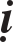 Sôù caâu “Goïi laø Thieän Tueä” tieáp xuoáng: Laø phaàn hai, giaûi thích teân goïi, toång coäng coù chín giaûi thích.Moät: Giaûi thích cuûa Nhieáp Luaän, töùc nôi quyeån thöù baûy.Töø caâu “Töùc trong phaàn vaên sau” tieáp xuoáng: Laø phaàn Sôù giaûi laõnh hoäi kinh.Hai: Giaûi thích cuûa Luaän Trang Nghieâm, töùc nôi quyeån thöù möôøi ba, tuïng vieát:“Boán Bieän, Trí löïc kheùo Kheùo noùi goïi Thieän Tueä”.Nay phaàn sôù neâu daãn töùc laø phaàn vaên xuoâi cuûa Luaän.Töø caâu “ñaây ñoàng vôùi vaên ôû sau” tieáp xuoáng: Laø sôù hôïp vôùi kinh. Ba: Giaûi thích cuûa kinh Kim Quang Minh. Töùc nôi quyeån thöù ba. Töø caâu “Ñaây goàm luoân vieäc hieån baøy” tieáp xuoáng: Laø sôù keát hôïpñeå giaûi thích.Boán: Caâu “YÙ cuûa kinh Giaûi Thaân Maät”: Laø caùch giaûi thích cuûa kinh Giaûi Thaâm Maät, quyeån thöù tö. kinh vieát: “Ñaït ñöôïc trí tueä roäng lôùn, khoâng bò ngaên ngaïi”.Naêm: Caâu “Luaän Du Giaø, phaåm Truï”: Töùc nôi quyeån thöù boán möôi taùm. Vaên nôi phaàn sôù noùi veà yù noái tieáp cuõng gioáng quyeån boán aáy. Luaän vieát “Do trong ñòa naøy, Boà-taùt ñaït ñöôïc Tueä thoâng toû voâ ngaïi neân kheùo coù theå giaûng chaùnh phaùp ñem laïi lôïi ích an laïc cho heát thaûy chuùng sinh. Do ñoù, ñòa naøy neân goïi laø Thieän Tueä.Saùu: Giaûi thích cuûa Luaän Thaäp truï. Töùc quyeån thöù hai. Luaän noùi “Tueä aáy daàn daàn saùng toû, taêng tröôûng söï thuaän hôïp hoaø dòu”.Baûy: Giaûi thích cuûa Luaän Duy Thöùc. Töùc quyeån thöù chín, Luaän neâu “Thaønh töïu ñöôïc boán söï thoâng toû voâ ngaïi, moät caùch vi dieäu coù khaû naêng ôû khaép möôøi phöông kheùo giaûng noùi chaùnh phaùp”.Töø caâu “Lôøi vaên coù nhöõng dò bieät nhoû” tieáp xuoáng: Laø dung hôïp veà caùch giaûi thích cuûa ba Luaän treân (Du Giaø, Thaäp truï, vaø Duy Thöùc).Taùm: Töø caâu “Kinh Nhaân vöông” tieáp xuoáng: Giaûi thích cuûa kinh Nhaân vöông, töùc nôi quyeån haï.Chín: Giaûi thích cuûa Trí Luaän. Phaàn naøy coù theå nhaän bieát.Sôù caâu: Töø caâu “Neâu choå lìa chöôùng” tieáp xuoáng: Laø phaàn ba, noùi veà lìa chöôùng. Ñaây cuõng laø vaên cuûa Luaän Duy Thöùc. Vaên ñaày ñuû: Chín laø chöôùng, chaúng muoán thöïc haønh trong Lôïi tha, töùc laø moät phaàn caâu sinh trong sôû tri Chöôùng, khieán ôû trong söï vieäc ñem laïi lôïi laïc cho chuùng sinh chaúng muoán gaéng söùc thöïc hieän, laïi thích tuï taäp ñem phaàn lôïi cho mình. Chöôùng aáy, nôi ñòa thöù chín, vôùi boán söï thoâng toû voâ ngaïi, neân khi hoäi nhaäp ñòa thöù chín lieàn coù theå vónh vieãn ñoaïn tröø. Do ñieàu aáy neân ñòa thöù chín goïi laø ñoaïn tröø hai Ngu cuøng moïi söï thoâ troïng.Moät laø: Ngu cuûa ôû nôi voâ löôïng phaùp ñöôïc thuyeát giaûng, nôi voâ löôïng, danh, cuù, chöõ, ngu veà Tueä bieän bieät vôùi Ñaø-la-ni töï taïi. Ñaây laø neâu toång quaùt. Luaän töï giaûi thích: ôû nôi voâ löôïng phaùp ñöôïc thuyeát giaûng vôùi Ñaø-la-ni töï taïi chính laø “Nghóa voâ ngaïi giaûi”, töùc ñoái vôùi ñoái töôïng ñöôïc giaûng giaûi ñaït ñöôïc phaùp Toång trì töï taïi, ôû trong moät nghóa hieän baøy taát caû caùc nghóa. “ÔÛ nôi voâ löôïng danh, cuù, chöõ” vôùi Ñaø-la-ni töï taïi”, chính laø “Phaùp voâ ngaïi giaûi”, töùc ñoái vôùi chuû theå giaûng giaûi ñaït ñöôïc phaùp toång trì töï taïi, ôû trong moät danh, caù, chöõ hieän baøy heát thaûy danh, cuù, chöõ.“ÔÛ nôi Tueä bieän bieät vôùi Ñaø-la-ni töï taïi”: Chính laø “Töø voâ ngaïi giaûi”, töùc ñoái vôùi ngoân töø aâm thanh laàn löôït giaûng daïy, ñaït ñöôïc phaùptoång trì töï taïi, ôû trong moät aâm thanh hieän baøy taát caû aâm thanh.Hai laø: Ngu veà Bieän taøi töï taïi “Bieän taøi töï taïi” töùc laø “Bieän voâ ngaïi giaûi”, gioûi thoâng ñaït veà giaùo phaùp thích nghi vôùi caên cô kheùo leùo vì hoï maø thuyeát giaûng. Hai Ngu kia coù gaây chöôùng ngaïi nôi boán thöù töï ñaïi aáy, ñeàu thuoäc veà chöôùng cuûa ñòa thöù chín.Giaûi thích: ÔÛ ñaây cho khaû naêng gaây chöôùng ngaïi ñoái vôùi söï thoâng toû voâ ngaïi laø chuûng töû cuûa Sôû tri chöôùng, duøng chuùng laøm Theå taùnh. Do töø taùm ñòa trôû leân, trong saùu Thöùc, Sôû tri chöôùng khoâng coøn hieän haønh.Kinh Kim Quang Minh cuõng noùi “Moät laø voâ minh nôi thuyeát giaûng vôùi voâ löôïng danh, cuù, vò, voâ löôïng trí Tueä chaúng theå giöõ laáy. Hai laø voâ minh nôi boán voâ ngaïi bieän taøi chöa ñöôïc töï taïi”.Giaûi thích: ñaây töùc laø Ngu thöù hai, cuõng thuaän chung vôùi boán voâ ngaïi giaûi. Song ôû treân laø chuû theå duy trì, ñaây laø caên cöù nôi chuû theå neâu giaûng, töùc neâu giaûng veà ba töï taïi treân.Löông Luaän (Nhieáp Luaän, baûn dòch vaøo ñôøi Löông) vieát “Moät laø voâ minh noùi voâ löôïng phaùp ñöôïc thuyeát giaûng, voâ löôïng danh, cuù, vò khoù ñaït ngoân töø thieän xaûo cuøng phaùp Ñaø-la-ni töï taïi. Hai laø: Voâ minh noùi “Boán voâ ngaïi phaù boû nghi ngôø phaùt sinh hieåu bieát”.Giaûi thích: Ngu thöù hai cuõng chung nôi boán voâ ngaïi giaûi. Luaän goác goïi laø lìa chöôùng “Chaúng theå taïo lôïi ích cho chuùng sinh”. Luaän Duy Thöùc thì goïi laø “Chaúng muoán” coøn Luaän naøy thì goïi laø “Chaúng coù theå” do “Chaúng coù theå” neân “Chaúng muoán”. Phaàn Sôù giaûi chæ toùm löôïc, do ñoái chieáu vôùi vaên cuûa Luaän, neân choå roäng heïp coù theå nhaän bieát, do hoå töông phaûn aùnh neân sôù, Luaän ñeàu deã laõnh hoäi.Sôù caâu: Töø caâu “Cho neân ñoái töôïng ñöôïc chöùng ñaéc” tieáp xuoáng: Laø phaàn boán, noùi veà “Nhö” laø ñoái töôïng ñöôïc chöùng ñaéc. Cuõng laø vaên cuûa Luaän Duy Thöùc. Nhieáp Luaän teân goïi thì ñoàng. Boà-taùt Voâ taùnh giaûi thích “Nghóa laø trong ñòa naøy ñaït ñöôïc choå nöông töïa cuûa söï thoâng toû voâ ngaïi, phaàn chöùng ñaéc trí Ba-la-maät ña, ôû nôi taát caû phaùp, chaúng tuyø theo ngoân töø, maø kheùo coù theå thaáu toû veà caùc yù nghóa saâu xa, thaønh töïu ñuùng nhö thaät veà vieäc khieán cho heát thaûy chuùng sanh thoï nhaän phaùp laïc thuø thaéng”.Giaûi thích: Voâ ngaïi giaûi cuõng ñeå giaûi thích veà nghóa boán töï taïi.Phaàn chöùng ñaéc laø cuøng giaûi thích nôi nghóa cuûa Trí.Luaän Trung Bieân vieát “Coù boán töï taïi: Moät laø Töï taïi khoâng phaân bieät (töùc Töôùng töï taïi). Hai laø: Töï taïi cuûa coõi Tònh. Ba laø: Trí töï taïi. Boán laø: Nghieäp töï taïi”. Phaùp giôùi chính laø choå nöông töïa cuûa boán thöù töï taïi aáy. Ñòa thöù taùm chæ coù theå thoâng ñaït veà nghóa cuûa choå nöông töïa nôùi haiTöï taïi ñaàu. Hai töï taïi sau theo thöù lôùp ôû hai ñòa sau (chín, möôøi)Sôù caâu: Töø caâu “Cho neân thaønh kheùo thaáu ñaït” tieáp xuoáng: Laø phaàn naêm, noùi veà “Haønh thaønh töïu, trang nghieâm”.Luaän vieát: “Boán Bieän töï taïi ñem laïi söï thaønh töïu ñaày ñuû cho chuùng sinh” (töùc ôû ñaây kinh goïi laø thuyeát phaùp töï taïi) ñaït voâ bieân phaùp Toång trì, thoï nhaän phaùp haønh (töùc ôû ñaây kinh noùi laø kheùo thoâng ñaït phaùp khí).Sôù caâu: Töø caâu “Löông Luaän vieát” tieáp xuoáng: Laø phaàn saùu, noùi veà ñaït ñöôïc Quaû. Moät laø Quaû ñem laïi söï thaønh töïu ñaây ñuû cho chuùng sinh.Hai laø Quaû ñaït ñöôïc nghóa cuûa phaùp Toång trì.Sôù caâu: Töø caâu “Nhö aùnh traêng hieän baøy khaép, ñòa tröôùc ñaõ coù”. Töùc nôi keä vieát:“Ví nhö nhaät nguyeät truï hö khoâng. Heát thaûy trong nöôùc ñeàu hieän boùng Truï nôi Phaùp giôùi khoâng heà ñoäng Theo Taâm hieän aûnh cuõng nhö theá”.Töø caâu “Baäc Phaùp sö naøy” tieáp xuoáng: Laø noùi veà ñöùc cuûa ñòa thöù chín. Phaàn vaên sau seõ dieãn roäng ñaày ñuû.Sôù caâu: Töø caâu “Thöù hai laø phaàn thuyeát giaûng chính”: Vaên	goàmba:Moät: Nhaän ñònh chungHai: Töø caâu “Trong boán phaàn thì phaàn thöù nhaát” tieáp xuoáng:	Laølaõnh hoäi veà ba Taâm.Ba: Töø caâu “Nhöng trong ñòa thöù taùm” tieáp xuoáng: Laø hieån baøy töôùng rieâng cuûa ñòa. Ñaây laø vaên cuûa Luaän, cuõng laø nhaèm thoâng toû vaán naïn. Töùc coù vaán naïn: Trong ñòa thöù taùm ñaõ ñöôïc töï taïi nôi ba theá gian, khaép laøm ñoàng söï thaân taâm cuøng vôùi chuùng sinh, laïi coù theå thò hieän nhieàu thaân, nhieàu aâm thanh noùi phaùp lôïi laïc chuùng sinh, taïi sao cho ñòa naøy môùi goïi laø Phaùp Sö? Coù giaûi ñaùp: Vì thaønh töïu v.v… Neân ôû ñaây caàn thoâng toû.Töø caâu “Thaønh töïu heát thaûy Töôùng” tieáp xuoáng: Laø bieän bieät choå thuø vöôït hôn choå keùm.Sôù caâu: Töø caâu “Tröôùc ñaït ñöôïc Trí cuûa hai ñeá v.v…” Hai ñeá töùc trong phaàn coõi Tònh. Chöõ “vaân vaân” laø chæ cho vieäc chö Phaät khuyeán khích daáy khôûi voâ löôïng Trí Tueä. Quan saùt, tö duy, löôïng tính töùc laø Tö, Tu. Neáu döïa theo choå Luaän giaûi thích kinh thì voâ löôïng Trí Tueä kheùo tö löôïng ñaïi sö Tueä Vieãn giaûi thích “Roäng nghóa laø voâ löôïng, saâu xa goïi laøkheùo tö löôïng. Treân noùi Phaät khuyeán khích ban cho voâ löôïng trí, töùc laø roäng, Tònh nhaãn töùc laø trí saâu xa. Nhöng ñeàu khoâng ra ngoaøi hai ñeá. Cho neân phaàn Sôù giaûi chæ duøng hai ñeá v.v...Sôù caâu: Töø caâu “Caâu ñaàu laø lôïi tha”: Ñaây laø döïa nôi Luaän chæ coù hai ñoái veà hai lôïi. YÙ cuûa phaàn Sôù giaûi laïi coù hai yù:Moät: Laø ba ñoaïn do hôïp hai caâu ñaàu laø töï lôïi. Hai: Möôøi caâu ñeàu chung cho hai lôïi.Ñaïi sö Tueä Vieãn neâu: choå thaønh töïu cuûa töï phaàn laø duøng duïng ñeå hoùa ñoä ngöôøi. choå thaønh töï cuûa Thaéng taán thì chöa kham noåi vieäc giaùo hoùa ngöôøi, nghieäp chöa thaønh thuïc, neân chæ coù theå töï lôïi. YÙ cuûa Sôù giaûi thì cho raèng, laïi caàu ñaït thaéng taán haù khoâng coù lôïi tha?Sôù caâu: Töø caâu “Ba laø döïa nôi caên ñaõ chín muoài” tieáp xuoáng: Laø noùi veà naêm moân lôïi tha.Noùi: “Caên chín muoài” töùc giaùo phaùp “Haønh thaønh” neân coù theå thöïc hieän ñöôïc vieäc chöùng nhaäp. Tu taäp döùt haún nieäm chaáp neân coù theå taïo lôïi laïc cho chuùng sinh.Boán laø: chaúng quaùn veà Taùnh cuûa Trí thì toaøn boä laø Taø nieäm. Naêm laø: chöa nhaän bieát khieán nhaän bieát.Saùu: quy y theo neûo taø, töùc caùc haøng ngoaïi ñaïo. Duøng choå tin töôûng qua tai maét ñeå giaùo hoùa chung.Baûy: Coõi tònh cuûa chö Phaät, vöôït haún chö Thieân, khoâng heà thoái chuyeån.Töø caâu “trong naêm moân treân” tieáp xuoáng: Laø toùm keát veà phaàn treân do noùi veà Lôïi tha xong. Ba caâu sau deã nhaän bieát.Thöù hai laø trí thaønh töïu:Sôù caâu: Töø caâu “Chaúng hai töùc laø voâ lyù”: Do chaúng gioáng nôi hai thöù tröôùc neân goïi laø “Chaúng hai”. Tònh töùc laø Thieän, thuaän vôùi Lyù, trong laønh. Nhieãm töùc laø chaúng thieän, traùi vôùi Lyù, ueá taïp.Sôù töø caâu “ÔÛ trong phaùp Tònh chia ra Laäu, Voâ laäu”: Luaän Caâu Xaùvieát:“Phaùp Höõu laäu, Voâ laäu Tröø ñaïo, coøn Höõu laäu Nôi Laäu kia tuyø taêng Neân goïi laø Höõu laäu”.Trong boán ñeá, hai ñeá khoå, taäp laø phaùp Höõu laäu. Laäu töùc laø phieànnaõo loø ræ taïo neân loãi laàm voâ cuøng. Phaùp laäu ôû nôi khoå, taäp kia, theo ñaáy maø taêng tröôûng. Khoå, Taäp coù Laäu aáy goïi laø Höõu laäu.Luaän vieát: “Voâ laäu nghóa laø Ñaïo ñeá cuøng ba thöù Voâ vi…”. Nay,trong phaàn Sôù giaûi noùi laø “cuøng vôùi Laäu töông öng” töùc laø nghóa laäu theo ñaáy maø taêng tröôûng.Noùi “Duøng Thí, Giôùi v.v... cuøng Taâm tu taäp”: Do ôû trong phaùp Thieän chia ra Laäu, neân neâu daãn Thí, Giôùi v.v... Vaân vaân laø chæ cho Nhaãn nhuïc, Tính taán, Thieàn ñònh, Trí Tueä. Nay, Laäu ôû nôi phaùp Thieän nhö Thí, Giôùi v.v... theo ñaáy maø taêng tröôûng, neân cuøng Taâm tu Thieän laø Taäp ñeá thaâu toùm nhaân cuûa ba coõi.Noùi “Voâ laäu thì ngöôïc laïi ñieàu aáy”: Töùc laø lìa choå cuøng Taâm tu taäp. Laäu chaúng theo ñaáy maø taêng tröôûng, töùc thuoäc nôi Ñaïo ñeá.Luaän Caâu Xaù noùi “Ñaïo ñeá duyeân dieät, caùc laäu tuy sanh nhöng chaúng theo ñaáy maø taêng tröôûng neân chaúng phaûi laø Höõu laäu. Caên cöù nôi Kieán ñaïo ñeå phaân ra Theá gian, xuaát theá gian”. Tröôùc giôø nhaàm laãn noùi ñeán coù nghó baøn vaø chaúng nghæ baøn, neân coù hai yù:Moät: caên cöù nôi Haønh boá, Vieân dung, thì tröôùc ñòa, treân ñòa ñoái chieáu ñeå bieän minh.Hai: caên cöù theo giaùo chöùng, thì chæ döïa theo treân ñòa.Sôù caâu: Töø caâu “Boán laø Höõu laäu kia, tuy choå nghó baøn...” töùc do söï nghó baøn chung nôi hai nghóa, nay ñònh roõ laø coù theå chöùng nhaäp, yù cho nghó baøn laø tröôùc ñòa, neân goàm luoân vieäc duøng Thieän cuûa Höõu laäu.Nay noùi “Ñònh roõ laø coù theå chöùng nhaäp”: Töùc trong Ñaïi thöøa, chuûng tính kieân coá goïi ñoù laø ñònh. Bò duyeân taùc ñoäng goïi laø chaúng ñònh. Kinh Nhaân Vöông, Phaåm Thoï trì, vieát “Taäp nhaãn trôû veà tröôùc, Boà-taùt haønh hoùa möôøi Thieän, coù tieán coù thoaùi. Ví nhö sôïi loâng nheï theo gioù bay ñi khaép nôi, caùc Boà-taùt aáy cuõng laïi nhö theá. Tuy duøng möôøi ngaøn kieáp haønh hoùa, möôøi chaùnh ñaïo, phaùt ba Taâm Boà ñeà, töông ñöông nhaäp nôi vò Taäp nhaãn cuõng luoân hoïc ba phaùp Phuïc nhaãn, maø chaúng theå ñònh roõ goïi laø “Ngöôøi chaúng ñònh” hay laø “Ngöôøi ñònh”, nhaäp nôi vò sinh khoâng laø Taùnh cuûa Thaùnh nhaân, aét chaúng daáy khôûi naêm Nghòch, möôøi troïng” neáu theo chung nôi caùc Thöøa maø noùi, thì Tieåu thöøa, Taânm Nhaãn trôû ñi goïi laø ñònh, coøn laïi aét laø chaúng ñònh.Töø caâu “Naêm laø goàm chung caùc Thieän treân chia ra ba Thöøa”: ba Thöøa ñeàu coù Höõu laäu, Voâ laäu, theá gian, xuaát theá gian, hai neûo Giaùo - Chöùng, ñònh chaúng ñònh, neân goïi laø “Ñeàu chung”.Sôù caâu: Töø caâu “Saùu laø ôû trong phaùp ba Thöøa” tieáp xuoáng: Vaên nôi baûn Sôù giaûi goàm hai:Moät: Neâu daãn Luaän.Hai: Töø caâu “Ñaây laø” tieáp xuoáng: Laø phaàn giaûi thích cuûa sôù. Goàm hai chi tieát:Moät laø: bieän minh veà thöù lôùp.Hai laø: Töø caâu “Nghóa laø Dieät ñeá”: Laø chính thöùc giaûi thích. Nhöng Höõu vi, Voâ vi, cuøng laäu, Voâ laäu, nhö trong phaåm möôøi taïng. Theá gian cuøng xuaát theá gian, hai neûo Giaùo Chöùng, nôi ñòa thöù nhaát ñaõ dieãn roäng. Nay theo ba Thöøa maø löôïc neâu roõ veà Höõu vi, Voâ vi.“Dieät ñeá” töùc laø voâ vi cuûa Tieåu thöøa. Theo Tieåu thöøa thì trong boán ñeá, ba ñeá laø Höõu vi. “Duyeân taùnh” töùc laø Voâ vi cuûa Trung Thöøa. Quaùn theo thuaän nghòch v.v... ñeàu laø duyeân töôùng. Lìa duyeân taùnh goïi laø voâ vi.Chaân lyù cuûa “Bôø giaùc”. “Bôø giaùc”coù hai:laø Nieát-baøn, do tu taäp nhaân laø saùu ñoä, neân ñaït ñöôïc Quaû laø Nieát- baøn, roõ raøng laø voâ vi.“Haønh taän cuøng cöùu caùnh”, töùc ñoàng vôùi voâ vi.Laïi nöõa, chöõ “chaân lyù” laø chung nôi ba Thöøa, cuøng hoäi nhaäp nôi chaân lyù cuûa hai Khoâng.Töø caâu “Ñaïo ñeá duyeân nôi trí” tieáp xuoáng: Laø Höõu vi cuûa ba Thöøa ñoái vôùi phaàn tröôùc coù theå nhaän bieát.Voâ vi cuûa Nhö Lai thì tröôùc ñaõ nhieàu laàn giaûi thích.Sôù caâu: Töø caâu “Thaùnh nhaân cuûa ba Thöøa” tieáp xuoáng: Laø giaûi thích vaên cuûa Luaän ôû treân, döïa nôi töø “Thuaän haønh”. Nhöng coù hai yù:Moät: Döïa nôi choå khôûi haønh.Hai: cuõng döïa nôi voâ vi, thaønh quaû vò sai bieät. Thöù ba laø Nhaäp haønh thaønh töïu.Sôù caâu: Töø caâu “Moät laø Taâm chuùng sinh, laø chung”: Vaên nôi baûn Sôù giaûi goàm hai:Moät: Theo vaên giaûi thích. Hai: Giaûi thích teân goïi chung.Trong phaàn moät, ôû ñaây noùi Chung, Rieâng, laø coù ba yù.Thöù nhaát: caên cöù nôi goác, ngoïn. Töùc nhö vaên hieän nay. Taâm laø goác chung. Möôøi röøng raäm laø Rieâng. Nhöng choå dung naïp cuûa Goác, Ngoïn coù theå nhaän bieát. Do moät sinh nhieàu laø chung, rieâng, neân moät goàm ñuû nhieàu laø yù chính nôi Toâng chæ cuûa kinh.Thöù hai: Caên cöù trong phaàn Ngoïn. Ba taïp Nhieãm laø chung. baûy phaàn coøn laïi laø Rieâng. Ñaây laø caên cöù choå döïa vaøo Goác chia ra Ngoïn, baûy chaúng lìa ba.Thöù ba: Duøng ba tuï laøm chung, caên v.v... laø rieâng. Ñaây laø caên cöù vaøo choå duøng thôøi gian thaâu goàm nôi phaùp.Nay noùi veà yù thöù nhaát. “Taâm laø chung”, töùc nhö Luaän vieát: “Döïanôi choå cuøng”. Luaän chæ duøng hai chöõ. “Do chung laø” tieáp xuoáng: Laø phaàn Sôù giaûi thích. Tröôùc heát giaûi thích chöõ “Cuøng”. “Caû Nhieãm Tònh cuøng döïa” chính laø giaûi thích chöõ “Cuøng”. “Boà-taùt döïa nôi ñaáy” tieáp xuoáng: Laø giaûi thích chöõ “Döïa vaøo”.Sôù caâu: Töø caâu “Möôøi thöù coøn laïi laø rieâng, chaúng ra ngoaøi ba taïp Nhieãm” töùc laø lôùp thöù hai noùi veà nghóa Chung, Rieâng.Noùi “Sinh laø Quaû khoå. Nay chính laø thöù chín” tieáp xuoáng: Laø giaûi thích toång quaùt veà Luaän. Kinh hieän taïi ñaõ cho tröôùc laø Nhaân, sinh laø Quaû khoå, ñeàu thuoäc nôi phaàn thöù chín. Luaän cho ba laø chung, neân ñeå sinh ôû tröôùc, taäo khí nôi ba tuï ôû sau ñeàu chung caû Nhaân, Quaû.Sôù caâu: Töø caâu “Luaän giaûi thích baûy thöù coøn laïi, noùi” tieáp xuoáng: Laø phaàn hai, giaûi thích baûy thöù coøn laïi. Goàm boán:Moät: Giaûi thích chung veà baûy thöù “Röøng raäm” Hai: Giaûi thích laàn nöõa veà Caên.Ba: so saùnh ñeå giaûi thích veà ba Tuï.Boán: Laõnh hoäi choå khaùc bieät cuûa hai teân goïi. Nay noùi veà phaàn moät, goàm ba chi tieát:Moät laø: caâu ñaàu laø neâu leân.Hai laø: Töø caâu “Döïa nôi choå Nhieãm chung” tieáp xuoáng: Laø neâu daãn Luaän.Ba laø: Töø caâu “Nghóa laø, tieáp ñeán laø caên” tieáp xuoáng: Laø phaàn Sôù giaûi thích.Nhöng ôû treân, Luaän noùi veà baûy “Röøng raäm coù boán ñoaïn:Chöõ “Döïa cuøng” thaâu nhieáp boán röøng raäm: Caên, giaûi taùnh	vaøduïc.Chöõ nhieãm töùc laø röøng tuøy mieân.phieàn naõo nhieãm tònh v.v... töùc laø “Röøng raäm cuûa Taäp khí”.döïa nôi luùc ñònh, chaúng ñònh, töùc laø Röøng raäm cuûa baTuï.Boán ñoaïn ñeàu coù keát hôïp vôùi chöõ “Döïa”. Moät ñaàu moät sau coù chöõ“Döïa”, hai giöõa löôïc boû khoâng coù. Do phaàn ñaàu vôùi chöõ döïa ñaõ bao goàm nôi hai phaàn giöõa. Neáu neâu ñuû seõ laø “Döïa nôi cuøng, döïa nôi Nhieãm, döïa nôi phieàn naõo nhieãm tònh, döïa nôi luùc Ñònh, chaúng ñònh. Nay giaûi thích boán ñoaïn, vaên cuõng coù boán:Moät laø: Giaûi thích chöõ “Cuøng”. Nghóa laø caên, giaûi taùnh duïc cuøng laø Nghieäp.Hai: Töø caâu “Tuyø mieân töùc laø chuûng töû cuûa Phieàn naõo” tieáp xuoáng: Laø giaûi thích chöõ “Nhieãm”. Trong ba ñòa hieån baøy phieàn naõo vöôït baäc goïi laø Tham saân si. Hieån baøy tuyø mieân vöôït hôn goïi laø nhieãm. Do luoântheo taâm khieán taâm ueá taïp khoâng luùc naøo coù ñöôïc chuùt Tònh, neân goïi laø Nhieãm. Nhöng Luaän giaûi thích kinh goïi laø Söû, nhö phaàn sau seõ giaûi thíchBa: “Thoï sinh töùc laø Sinh nhö tröôùc ñaõ neâu”: Ñaây chaúng phaûi laø giaûi thích Luaän. Do thöù lôùp cuûa Kinh ñeán ñaây goïi laø sinh, neân chæ roõ trong phaàn chung ôû tröôùc. Tröôùc noùi “Chaúng ra ngoaøi choå Sinh cuûa Nghieäp phieàn naõo”.Boán: Töø caâu “Hai thöù coøn laïi chung cho ba neân chaúng ra ngoaøi ba” tieáp xuoáng: Laø giaûi thích Luaän.Ñoaïn thöù ba, thöù tö, noùi taäp khí, ba Tuï laø hai thöù “Röøng raäm” (truø laâm). Phaàn naøy coù hai:Thöù nhaát: Hai caâu treân laø giaûi thích chung.Noùi: “Hai thöù coøn laïi laø chung cho ba”: Hai thöù taäp khí vaø ba Tuï. Röøng raäm laø chæ chung cho ba nôi taïp Nhieãm. “Chaúng ra ngoaøi” töùc Tuyø mieân laø phieàn naõo. Caên v.v... laø Nghieäp. Nay, caû hai laïi chung, neân ôû treân neâu roõ: “Chaúng ra ngoaøi ba taïp Nhieãm”.Sôù caâu: Töø caâu “Theá naøo laø chung” tieáp xuoáng: Laø phaàn thöù hai, giaûi thích rieâng veà hai röøng raäm, caâu naøy laø neâu caâu hoûi.Töø caâu “Nghóa laø taäp khí” tieáp xuoáng: Laø giaûi thích Luaän, quyeån thöù ba, phaàn tröùôc, vieát: “Phieàn naõo nhieãm tònh v.v... laø Röøng raäm cuûa Taäp khí. Do Nhieãm ñaõ goàm thaâu phieàn naõo, neân phaàn Sôù giaûi ñaõ löôïc bôùt khoâng noùi chöõ phieàn naõo.Maø noùi “vaân vaân” laø chæ cho taïp Nhieãm phaùt sinh. Do ba taïp Nhieãm ñeàu coù taäp khí, neân trong phaàn giaûi thích ôû sau, coù choå sai bieät veà taäp khí cuûa phieàn naõo, taäp khí cuûa Nghieäp, taäp khí töùc laø Sinh.“Chaúng noùi taäp khí cuûa Taâm”: Taâm laø chung, neân laø möôøi nöôngtöïa.Sôù caâu: Töø caâu “ba Tuï chính laø caên cöù nôi luùc Ñònh, chaúng Ñònh”:Laø giaûi thích ñoaïn thöù tö cuûa Luaän neâu treân. Döïa nôi ñònh chaúng ñònh laø Röøng raäm cuûa ba Tuï.Sôù caâu: Töø caâu “Luaän laïi giaûi thích rieâng” tieáp xuoáng: Laø phaàn hai, giaûi thích laàn nöõa veà nghóa töông tôï cuûa Caên v.v... Töùc laïi giaûi thích chöõ “Döïa, cuøng” ôû treân.“Do noùi laø cuøng”: Töùc cuøng laø ñoái vôùi Nghieäp laïi coù söï töông töï.Phaàn naøy goàm boán chi tieát:Moät: Neâu choå phaùt khôûi vaên cuûa Luaän.Hai: Töø caâu “Laïi luùc ñònh chaúng ñònh kia” tieáp xuoáng: Laø neâu daãnLuaänBa: Töø caâu “Do vaên cuûa kinh nôi phaàn sau” tieáp xuoáng: Laø giaûi thích, laøm roõ lyù do coù söï töông töï. Kinh neâu “Röøng raäm Caên”: Ñeà so saùnh vôùi ba thöù Röøng raäm. Luaän ôû treân goïi laø “Cuøng”. Nay laø hieån baøy nghóa “Cuøng töông töï”.Boán: Töø caâu “Cuõng phaûi caên cöù nôi thôøi gian” tieáp xuoáng: Laø chính thöùc giaûi thích vaên cuûa Luaän . laàn löôït cuøng sinh, ñeàu neâu ra phaàn treân daáy khôûi, phaàn döôùi vaên phaân laøm naêm:Thöù nhaát: Giaûi thích “Laïi luùc ñònh, chaúng ñònh kia” noùi “Cuõng neân caên cöù nôi thôøi gian ñeå noái tieáp boán nghóa treân. Song noùi: “Cuõng caàn caên cöù vaøo thôøi gian” hôïp laïi laø “Boán Röøng raäm cuûa Caên v.v...”. Goïi laø “Cuõng” töùc giaûi thích chöõ “Laïi nöõa” cuûa Luaän. Do tröôùc giaûi thích ba Tuï caên cöù nôi thôøi gian. Nay trôû laïi caên cöù nôi thôøi gian, neân goïi laø “Cuõng”.Thöù hai: Töø caâu “Caên cöù nôi thôøi cuûa Luaän naøo” tieáp xuoáng: Laø ñoaïn thöù hai , daãn ra caâu treân ñeå giaûi thích veà thöù lôùp cuûa Caên v.v... ôû phaàn sau.Thöù ba: Töø caâu “Theá naøo laø thö lôùp” tieáp xuoáng: Laø neâu daãn phaàn thöù hai ôû treân ñeå giaûi thích söï töông töï cuûa Caên v.v... ôû döôùi.Thöù tö: Töø caâu “Töông töï veà nhöõng gì” tieáp xuoáng: Laø neâu ra phaàn thöù ba ôû treân ñeå giaûi thích hai chöõ “Tín ñaúng” ôû döôùi.Thöù naêm: Töø caâu “Nhö taäp khí cuûa ñôøi tröôùc” tieáp xuoáng: Laø hieån baøy veà nghóa thöù lôùp cuûa söï töông töï neâu treân. Chæ coù caên, giaûi ñoái chieáu nhau laø coù thöù töï vaø töông tô. Coøn Taùnh, Duïc chæ coù nghóa töông tôï vì thöù töï coù theå bieát neâu löôïc, khoâng noùi.Sôù caâu: Töø caâu “Neáu söï töông töï chöa chín muoài” tieáp xuoáng: Laø phaàn ba, ñoái chieáu ñeå giaûi thích veà ba Tuï. Ba Tuï cuõng do boán thöù treân sinh ra. Do ñoù treân noùi “Ba Tuï laø chung”.Sôù caâu: Töø caâu “Luaän giaûi thích kinh goïi laø” tieáp xuoáng: Laø phaàn boán, laõnh hoäi choå khaùc bieät cuûa hai teân goïi. Coù theå nhaän bieát.Sôù caâu: Töø caâu “Möôøi ñeàu goïi laø Röøng raäm” tieáp xuoáng: Laø phaàn hai, giaûi thích veà teân goïi chung (phaàn moät, laø theo vaên giaûi thích ). Goàm ba:Moät: chính thöùc giaûi thích veà Röøng raäm.Hai: Töø caâu “Luaän giaûi thích kinh veà möôøi Röøng” tieáp xuoáng: Laø laõnh hoäi caùch giaûi thích nôi hai kinh.Ba: Töø caâu “Nhöng möôøi teân goïi naøy” tieáp xuoáng: Laø neâu roõ choå roäng ñeå bieän minh choå khaùc nhau.Thöù hai laø döïa nôi chöông ñeå giaûi thích.Sôù caâu: Töø caâu “Taâm, YÙ cuøng Thöùc saùu thöù dò bieät”:Töùc Thöùc thöù taùm goïi teân laø Taâm, Thöùc thöù baûy goïi laø YÙ. Saùu Thöùc tröôùc goïi laø Thöùc nhöng coù noùi chung rieâng, ñaõ noùi nôi phaåm Vaán Minh. Nay laïi giaûi thích toùm löôïc. Phaùp sö Ñaïi thöøa (ñaïi sö Khuy Cô) noùi: “Taâm coù nghóa laø Tích taäp. YÙ coù nghóa laø Tö löôïng. Thöùc coù nghóa laø phaân bieät.Tích Taäp coù hai: Moät laø Tích taäp haønh töôùng. Hai laø tích taäp chuûng töû. Loaïi tích taäp moät chung cho caùc Thöùc. Loaïi tích taäp hai chæ coù nôi Thöùc thöù taùm.Tö löôïng coù hai: Moät laø voâ giaùn giaùc. Hai laø Hieän tö löôïng. Loaïi Tö löôïng moät chung cho caùc Thöùc. Loaïi Tö löôïng hai chæ rieâng nôi Thöùc thöù baûy.Phaân bieät coù hai: Moät laø Teá. Hai laø Thoâ. Teá thì chung cho caùc Thöùc. Thoâ thì chæ rieâng nôi Thöùc thöù saùu”.Sôù caâu: Töø caâu “Taùm thöù aáy duyeân nôi caûnh, thuaän hôïp neân cuøng daáy khôûi”: Töùc Luaän Duy Thöùc, quyeån thöù baûy vieát:“Döïa nôi Thöùc caên baûn Naêm Thöùc theo duyeân hieän Hoaëc cuøng hoaëc chaúng cuøng Nhö soùng nhoâ döïa nöôùc”.Giaûi thích: Ñaây coù hai moân: caâu ñaàu laø moân. saùu Thöùc cuøng döïa. Ba caâu sau laø laø moân saùu Thöùc cuøng chuyeån. Trong ñaây noùi chính laø moân sau.Luaän vieát: “Thöùc caên baûn” töùc laø Thöùc A-ñaø-na. Laø choå caên baûn phaùt sinh caùc Thöùc nhieãm tònh”.“Nöông töïa” nghóa laø saùu chuyeån thöùc tröôùc duøng Thöùc caên baûn laøm choå “Coäng y”, “Thaân y”.Giaûi thích: Ñaây laø giaûi thích caâu thöù nhaát (döïa nôi Thöùc caên baûn). Neâu Thöùc A-ñaø-na laø thoâng hôïp ñeán quaû vò Phaät. Neáu noùi A-laïi-da thì quaû vò giôùi haïn nôi phaàn Nhieãm. “Chæ noùi laø saùu” vì Thöùc thöù baûy duyeân luoân nôi caùc thôøi ñeàu goàm ñuû. Laïi nöõa, ôû ñaây chính laø bieän minh veà nghóa cuûa saùu Thöùc.Noùi “Laøm coäng y, Thaân y”: “Coäng y” laø hieän haønh nôi Thöùc goác, Thöùc ñeàu cuøng coù. “Thaân y” töùc laø chuûng töû nôi Thöùc kia moãi thöù ñeàu coù chuûng töû rieâng.Tieáp theo laø giaûi thích moân “Saùu Thöùc cuøng chuyeån” cuûa ba caâu sau. Luaän vieát “Naêm Thöùc” töùc laø naêm chuyeån Thöùc tröôùc, vôùi chuûng loaïi töông töï, neân goïi chung.Caâu “Theo duyeân hieän” töùc roõ chaúng phaûi laø luoân daáy khôûi “Duyeân”laø taùc yù nôi duyeân cuûa caên, Caûnh v.v... Töùc naêm Thöùc thaân, trong thì döïa nôi Thöùc goác, ngoaøi thì tuyø theo taùc yù nôi caùc duyeân hoaø hôïp cuûa naêm Caên, Caûnh, môùi coù theå hieän haønh. Do ñaáy, neân “Hoaëc cuøng, hoaëc chaúng cuøng”. Duyeân beân ngoaøi hoaø hôïp coù nhanh coù chaäm, nhö soùng nhoâ cuûa nöôùc theo duyeân nhieàu ít. Ñaây laø cuøng neâu caû phaùp, ñòa. Noùi roäng nhö nôi kinh.Giaûi thích: Noùi “Chuûng loaïi töông töï”: Töùc Moät laø: Ñeàu döïa nôi saéc caên. Hai laø cuøng duyeân nôi saéc caûnh. Ba laø ñeàu duyeân nôi hieän taïi. Boán laø ñeàu coù söï giaùn ñoaïn.Noùi “Nghóa laø taùc yù” töùc nhö maét goàm ñuû chín duyeân v.v... phaàn ñaàu cuûa kinh ñaõ neâu.Noùi “Noùi roäng nhö nôi kinh”: Töùc nôi kinh Giaûi Thaâm Maät: “Boà- taùt Quaûng Tueä! Ví nhö doøng nöôùc chaûy vöøa maïnh vöøa lôùn, neáu coù duyeân noåi moät côn soùng thì côn soùng noåi leân. Neáu coù duyeân toá noåi hai ñeán nhieàu côn soùng thì hai ñeán nhieàu côn soùng noåi leân, nhöng baûn thaân doøng nöôùc vaãn chaûy maõi, khoâng döùt, khoâng heát… caùc Thöùc cuõng nhö theá. (“Theo bd cuûa H. Th. Trí Quang, 1988, tr 74-75). Nhöng ôû ñaáy coøn coù duï veà “Maët göông saùng vaø saïch”, vaø e nhieàu neân khoâng daãn.Sôù caâu: Töø caâu “Heát söùc ít cuõng coù naêm thöù Bieán haønh”: Töùc nhö Thöùc thöù taùm, moân “Choå keát hôïp cuûa Taâm sôû”, nghóa laø chæ cuøng vôùi Xuùc, Taùc yù, Thoï, Töôûng, Tö keát hôïp. caùc Thöùc coøn laïi thì taâm sôû hoaëc nhieàu, ít…Töø caâu “Luaän vieát: Haønh cuûa truï, dò, sinh, dieät”: Truï laø giaûi thích phaàn “Nheï” ôû treân. Dò giaûi thích phaàn “Chuyeån”. Sinh giaûi thích veà sinh. Dieät giaûi thích veà Chaúng sinh.Sôù caâu: Töø caâu “Theá naøo laø lìa”: Töø phaàn ñaàu ñeán: “Chaúng theå thuû ñaéc” chæ tröø caâu naøy laø giaû neâu ra, coøn laïi ñeàu laø vaên cuûa Luaän “Thaân töùc laø Theå” tieáp xuoáng: Laø phaàn Sôù giaûi thíchNoùi: “Theå cuûa Taâm lìa nieäm v.v...”: Thì chöõ “vaân vaân” laø chæ cho hö khoâng giôùi, phaùp giôùi moät töôùng ñeàu laø voâ hình.Sôù caâu: Töø caâu “giöõ laáy caûnh chaúng ñoàng neân goïi laø Töï”:Töø ñaây trôû xuoáng laø Sôù giaûi thích veà taùm Thöùc duyeân nôi caûnh coù gioáng coù khaùc.Naêm chuyeån Thöùc tröôùc duyeân nôi naêm traàn caûnh, laø hieän löôïng. Thöùc thöù saùu YÙ Thöùc, duyeân nôi taát caû phaùp, chung caû ba Löôïng.Thöùc thöù baûy Maït na, duyeân nôi Thöùc A-laïi-da laøm caûnh laø Phi löôïng.Thöùc thöù taùm A-laïi-da, duyeân nôi ba caûnh, Chuûng töû, Caên thaân, Khí theá gian, cuõng laø Hieän Löôïng thaâu toùm. Dieãn roäng nhö nôi Luaän Duy ThöùcSôù caâu: Töø caâu “Boán Töôùng treân” tieáp xuoáng: Laø toùm taét phaàntröôùcNoùi: “Taùnh khoâng cuûa Taâm”: Töùc laø Khoâng nôi Nhö Lai Taïng.Kinh Ñaïi baùt Nieát-baøn noùi “Khoâng, ñoù goïi laø sinh töû”Töø caâu “Boán caâu sau neâu roõ Taâm tònh theo duyeân”: Laø neâu leân Tieáp theo: “Do tuyø phieàn naõo thöù naêm” tieáp xuoáng: Laø giaûi thíchchung.Sôù caâu: Töø caâu “Nghóa laø thöù naêm laø thanh tònh” tieáp xuoáng: Laø giaûi thích rieâng veà caâu hieän coù. Ñaây töùc laø taâm cuûa Töï taùnh thanh tònh. Ñoái chieáu vôùi Taùnh khoâng ôû tröôùc laø “Chaúng khoâng”. Bieän giaûi veà taùnh cuûa Chaân khoâng laø dieäu höõu.Nghóa cuûa “Nhieãm, chaúng Nhieãm” thì tröôùc ñaõ nhieàu laàn giaûithích.Sôù caâu: Töø caâu “Theo Nhaân maø Thoï sinh” laø giaûi thích chungveà hai caâu treân. Choå taïo taùc cuûa Huyeãn töông ñoàng nôi Ma Da, laø ñaïi nguyeän Trí huyeãn.Thöù hai: Laø giaûi thích veà “Röøng raäm phieàn naõo”.Sôù caâu: Töø caâu “Chín caâu thaâu toùm laøm ba thöù Söï”: Töùc Moät laø Vieãn nhaäp töôùng. Hai laø Nan tri töôùng. Ba laø Nhieãm töôùng.Moät laø “Vieãn nhaäp” bieän minh veà tính “Giôùi haïn” saâu xa ñeán taän nôi coõi Höõu ñaûnh. “Boán truï” laø phaân bieät vôùi voâ minh voâ thuyû. “Hieän Hoaëc” laø phaân bieät vôùi chuûng töû.Töø caâu “Phaàn sau ñeán ñaïo Kim Cang töï caên cöù nôi chuûng töû ñeå noùi” laø nhaèm pheâ phaùn caùch giaûi thích cuûa ñaïi sö Tueä Vieãn veà hai caâu keä:“Caûnh Thieàn ñònh baøy nhöng thoái chuyeån Kim Cang ñaïo dieät môùi roát raùo”.Cho raèng: Ñeán Höõu ñænh laø ñeán ñænh cuûa Kim Cöông nôi Thaäp ñòa”, neân nay pheâ phaùn: Tuïng kia noùi veà röøng raäm tuøy mieân caên cöù söï chuyeån cuûa “Caâu sinh” sao ñöôïc daãn chöùng nghóa ñaây.Sôù caâu: Töø caâu “Hai laø voâ bieân, daãn khôûi”: Töùc nôi Luaän vieát: “Khoù nhaän bieát tu nghieäp haønh hoùa voâ löôïng thieän caên”. Phaàn coøn laïi nhö Sôù giaûi thích.Noùi: “Phieàn naõo hieän baøy laø haèng haø sa soá”: Töùc do Thieän laø voâ bieân, nôi moãi moãi Thieän hieän baøy ñeàu hieän coù phieàn naõo. Cuõng nhö ñoáitöôïng ñöôïc nhaän bieát chöa ñaït tôùi taän cuøng, töùc khoâng phaùp naøo hieän baøy maø khoâng coù Hoaëc.Sôù caâu: Töø caâu “Ba laø Caâu sinh” tieáp xuoáng: goàm hai: Moät laø: Giaûi thích toång quaùt.Hai: Töø caâu “Ba caâu ñaàu” tieáp xuoáng; laø giaûi thích rieâng veà ba ñoaïn. Caên cöù trong ba ñoaïn aáy thì caâu ñaàu ñaõ laø chung, goàm caû chuû theå troùi buoäc, ñoái töôïng bò troùi buoäc. Caâu hai laø chuû theå, caâu ba laø ñoái töôïng bò troùi buoäc töùc Taâm voïng.Nay noùi veà phaàn thöù nhaát: Luaän töï giaûi thích veà “tuyø theo ñoái töôïng bò troùi buoäc” vieát “Laàn löôït cuøng ñoàng söï; Laàn löôït döïa vaøo nhau, chaúng cuøng lìa nhau” nay sôù duøng yù khai trieån ñeå giaûi thích. Duøng yù “Ñoàng söï” cuûa Luaän ñeå giaûi thích yù “Cuøng sinh” cuûa kinh.Noùi “Sinh töùc laø Söï” coù hai nghóa:Thöù nhaát: phaøm noùi veà “Cuøng sinh”: AÉt coù hai vaät. Phieàn naõo laø moät, cuøng vôùi vaät gì ñeå cuøng sinh? Töùc söï cuûa Taâm voïng ñoàng thôøi sinh khôûi.Thöù hai: Sinh töùc laø taïp nhieãm sinh khôûi, töùc phieàn naõo cuøng vôùi söï sinh kia keát hôïp.Töø caâu “Nhöng lìa Hoaëc” tieáp xuoáng: Laø duøng yù: “Cuøng döïa vaøo nhau” cuûa Luaän ñeà giaûi thích yù “Chaúng rôøi boû” cuûa kinh.Sôù caâu: Töø caâu “Hai laø tuyø mieân daáy khôûi moät nghóa” töùc bieän minh rieâng veà “Chuû theå troùi buoäc”. Nhö ôû theá gian buoäc troùi keû troäm laø duøng daây hay duøng coøng, töùc caâu “Duøng gì ñeå troùi buoäc”.Töø caâu “Nghóa laø Söû laø chuû theå troùi buoäc” tieáp xuoáng: Laø neâu ra theå cuûa chuû theå troùi buoäc.Töø caâu “Hieän haønh do Söû” tieáp xuoáng: Laø giaûi thích veà nghóa troùi buoäc kia. Phieàn naõo troùi buoäc Taâm. Söû troùi buoäc phieàn naõo. Nhö duøng daây nhoû troùi buoäc ngöôøi. Do bò rôi vaøo nöôùc neân khieán daây troùi buoäc caøng xieát chaët.Töø caâu “Nhöng phaàn sau bieän bieät veà Söû”: Laø nhaèm thoâng toû choå vöôùng maéc veà söï laãn loän. Trong ñaây laø Söû ñoàng vôùi Söû noùi ôû sau? YÙ ñaùp laïi cho raèng: ôû ñaây caên cöù nôi Söû laø nhaân cuûa Hoaëc. Phaàn sau thì chính laø hieån baøy veà Söû neân khoâng laãn loän.Ñaïi sö Tueä Vieãn noùi “Söû coù hai nghóa: Moät laø nghóa troùi buoäc, chung nôi taùnh cuøng söï daáy khôûi. Hai laø: Nghóa theo ñuoåi, rieâng ôû nôi Taùnh maø thaønh”. Nay caên cöù nôi “Troùi buoäc” cuõng laø moät lyù, nhöng phaàn sau noùi veà tuyø mieân cuõng coù “Troùi buoäc”, neân chæ döïa vaøo nghóa naøy ít.Sôù caâu: Töø caâu “Ba laø cuøng Taâm töông öùng” tieáp xuoáng: Laø neâu rieâng veà ñoái töôïng bò troùi buoäc. Nhöng tuy hieån baøy rieâng veà chuû theå troùi buoäc, ñoái töôïng bò troùi buoäc maø aét coù söï hoå töông. Nhö veà “Daây buoäc troùi ngöôøi”. Nhö noùi “Duøng vaät gì ñeå troùi buoäc” laø chæ noùi rieâng veà chuû theå. Nhöng aét coù ngöôøi cuûa ñoái töôïng bò troùi buoäc. Neáu chaúng nhö theá thì sao ñöôïc mang teân laø troùi buoäc? Hoaëc noùi: Ngöôøi naøo bò troùi buoäc? AÉt coù vaät cuûa chuû theå troùi buoäc. Do vaäy hai caâu sau ñeàu goàm ñuû caû chuû theå, ñoái töôïng, maø hai caâu chính laø chæ cho chuû theå, caâu ba chính laø chæ cho ñoái töôïng.Sôù caâu: Töø caâu “Söï töùc laø chaân Taâm”: Laø neâu ra Theå cuûa ñoái töôïng bò troùi buoäc. Töùc laø taâm cuûa Töï taùnh thanh tònh.Töø caâu “Nhö bò voïng nhieãm” tieáp xuoáng: Laø noùi veà Töôùng bò troùi buoäc. Nhaân nôi gioù voâ minh daáy ñoäng, chaúng giöõ gìn Töï taùnh, thaønh ra Taâm nhieãm kia. Nhieãm maø chaúng nhieãm goïi laø taùnh tònh cuûa Taâm.Noùi “Chæ roõ laø coù theå giaûi thoaùt”: Töùc neáu Nhieãm laø coá ñònh thì chaúng theå giaûi thoaùt. Trung Luaän vieát:“Taäp neáu coù Taùnh ñònh Tröôùc giôø, choå chöa ñoaïn Nay laøm sao ñoaïn ñöôïc”.Sôù caâu: Töø caâu “Hai laø theo choå höôùng tôùi” tieáp xuoáng: Töùc laø caên cöù nôi choå taïp nhieãm sinh khôûi ñeå neâu roõ veà phieàn naõo. Goàm hai:Moät: Neâu daãn Luaän ñeå giaûi thích chung.Hai: Töø caâu “Khoå baùo” tieáp xuoáng: Laø giaûi thích Luaän.Töø caâu “Caâu treân laø nhaân cuûa coõi” tieáp xuoáng: Laø duøng kinh ñoái chieáu vôùi Luaän ñeå noùi veà nhaân cuûa coõi vaø caûnh giôùi. Caâu “Nhaân cuûa coõi, cuûa caûnh giôùi” laø neâu roõ loãi laàm cuûa Hoaëc.Sôù caâu: Töø caâu “Ba laø AÙi, Kieán” tieáp xuoáng: Vaên goàm hai: Moät: bieän minh chung.Hai: Töø caâu “Caâu ñaàu neâu roõ veà” tieáp xuoáng: laø giaûi thích rieâng.Trong phaàn giaûi thích veà caâu ñaàu, thì tröôùc heát laø neâu daãn Luaän.Töø caâu “Goïi laø ba phaàn” tieáp xuoáng: Laø Sôù giaûi thích. Ba töùc laø AÙi, Kieán, Nghi, laø nhaân cuûa Nghieäp. Vaên cuûa phaàn Sôù giaûi ñaõ döïa theo ñaáy ñeå neâu ñuû. Vaên goàm boán chi tieát:Thöù nhaát: Duøng hai caàu ñaït ñeå giaûi thích ba phaàn nghieäp.Thöù hai: “Töø caâu Maïn thì duøng caû ba thöù treân” tieáp xuoáng: Laø keát hôïp ñeå thoâng toû veà Luaän, kinh. Kinh noùi coù boán Hoaëc. Luaän chæ neâu ba. Laïi nöõa, trong caàu ñaït, chæ noùi coù hai. YÙ thoâng toû coù theå nhaän bieát.Thöù ba: Töø caâu “Ba thöù treân cuøng gaây chöôùng ngaïi” tieáp xuoáng:Laø duøng caâu: “Chöôùng ngaïi nôi giaûi thoaùt” cuûa Luaän ñeå giaûi thích caâu “Nhö tai hoïa bò muõi teân gaêm saâu vaøo ngöôøi” nôi kinh.Thöù tö: Töø caâu “Cuõng coù theå nhaän bieát veà” tieáp xuoáng: Laø sôù xaùc laäp rieâng veà Lyù.Sôù caâu: Töø caâu “Caâu sau neâu roõ veà Hoaëc aáy” tieáp xuoáng: Laø giaûi thích veà nhaân duyeân cuûa ba Nghieäp, Töôùng chaúng ñoaïn.Sôù caâu: Töø caâu “Trong phaàn keát nôi taùm vaïn boán ngaøn phieàn naõo. Phaåm Tuyø Haûo ñaõ töï neâu roõ. Nôi kinh Hieàn Kieáp cuõng coù noùi veà töôùng aáy”.Nhöõng nôi Phaåm Tuyø Haûo chính laø bieän minh veà phieàn naõo. Coøn trong kinh Hieàn Kieáp töï neâu veà taùm vaïn moân ñoä, nhöng chæ roõ choå ñöôïc ñoái trò cuõng laø phieàn naõo. Do ñoù laïi neâu daãnKinh aáy goïi ñuû laø “Kinh Hieàn Kieáp ñònh yù” goàm möôøi ba quyeån (baûn hieän nay coù trong ÑTK/ÑCTT, mang soá 425, T14 goàm taùm quyeån. Ngöôøi dòch ghi). Phaàn cuoái cuûa quyeån thöù hai coù Boà-taùt Hyû Vöông, toaï thieàn trong baûy ngaøy, sau ñaáy ñeán choå ñöùc Theá Tôn thöa hoûi: Thöïc haønh phaùp Tam muoäi gì ñeå coù theå thoâng ñaït taùm vaïn boán ngaøn phaùp moân caùc ñoä? (Ñoä, ñoä voâ cöïc = Ba-la-maät) Ñöùc Phaät noùi vôùi Boà-taùt Hyû Vöông: coù moân Tam muoäi teân laø “Thaáu roõ goác cuûa caùc phaùp”, luùc Haønh Haïnh Boà-taùt, lieàn coù theå thoâng ñaït phaùp moân caùc ñoä. Phaùp moân caùc ñoä töùc chö Phaät coù ba traêm naêm möôi coâng ñöùc, moãi coâng ñöùc ñeàu tu taäp saùu ñoä laø Nhaân. Nhöng nôi phaàn cuoái quyeån hai kinh Hieàn Kieáp aáy, Boà-taùt Hyû Vöông neâu caâu hoûi, döùc Nhö Lai chæ môùi neâu ra chöông moân. Sang phaàn ñaàu cuûa quyeån thöù ba Boà-taùt Hyû Vöông thöa hoûi laàn nöõa, ñöùc Theá Toân môùi giaûi thích, ñeán quyeån thöù chín thì noùi xong. Trong ba traêm naêm möôi ñoä aáy, ñaàu tieân coù teân laø phaùp tu taäp Taán haønh tu ñoä voâ cöïc, ñoù laø teân goïi chung (…) (löôïc bôùt) (350 x 6 ñoä = 2100 x 4 x 10 = taùm vaïn boán ngaøn phaùp moân).Sôù caâu: Töø caâu: “Ba laø giaûi thích röøng saâu cuûa nghieäp”: Luaän coù hai phaàn:Moät: Chính thöùc giaûi thích. Hai: Laø phaân bieät laàn nöõa.Nay sôù duøng vaên cuûa phaàn phaân bieät laàn nöõa ôû sau hôïp vôùi vaên ôû tröôùc. Trong phaàn chính thöùc giaûi thích duøng chín caâu phaân laøm hai:Taùm caâu tröôùc laø ñoái chieáu vôùi Quaû ñeå bieän giaûi veà nghieäp. Moät caâu sau laø bieän minh veà ñònh, baát ñònh.Caên cöù trong taùm caâu tröôùc, ñaïi sö Tueä Vieãn thaâu toùm laøm ba ñoái: Ba caâu ñaàu laø moät ñoái. Ba caâu tieáp theo laø moät ñoái. hai caâu sau laø moätñoái.Trong ba ñoái ñaàu goàm hai:Moät laø: Ñoái chieáu Quaû neâu roõ veà nghieäp laø Nhaân.Hai laø: döïa theo theå cuûa Nghieäp, tuyø nghóa maø phaân bieät.Sôù caâu: Töø caâu: “Thöù nhaát laø neâu choå sai bieät cuûa Nhaân”: Ñaây töùclaø ñoái chieáu vôùi Quaû ñeå neâu roõ veà nghieäp. Vaên nôi phaàn Sôù giaûi goàm hai:Moät: thoâng toû veà ba taùnh, chieâu caûm nôi Quaû cuûa naêm coõi. Hai: chæ noùi veà Thieän, AÙc (neâu roõ phaàn nhaân cuûa coõi).Nay noùi veà phaàn moät: Daãn nghieäp, chæ noùi veà Thieän, AÙc. Luaän Caâu Xaù, Phaåm Nghieäp vieát:“Moät nghieäp daãn moät ñôøi Nhieàu nghieäp neân troïn ñuû.”Giaûi thích: “Daãn nghieäp” töùc laø nghieäp cuûa baùo chung. Song do moät nghieäp chæ daãn moät ñôøi. Neáu do moät nghieäp coù theå daãn nhieàu ñôøi, thì roõ laø ñònh nghieäp trôû thaønh taïp loaïn. Neáu moät ñôøi aáy vôùi choã daãn cuûa nhieàu nghieäp thì thaønh laø “Chuùng ñoàng phaän”, phaàn sai bieät, do Quaû cuûa nghieäp khaùc nhau.Ghi chuù: “Phaàn phaàn sai bieät”: Töùc laø thöôøng töû thöôøng sinh. Nhieàu nghieäp neân coù theå troïn ñuû: laø nghieäp cuûa baùo rieâng. Nghóa laø moät ñôøi thaân vieân maõn trang nghieâm, thuaän do nhieàu nghieäp. Ví nhö thôï veõ, töùc duøng moät maøu saéc veõ qua veà hình traïng, sau môùi theâm vaøo nhöõng maøu saéc noåi baät. Moät saéc maøu ñeå veõ qua veà hình duï cho “Daãn nghieäp”. Sau ñieàn vaøo caùc maøu saéc noåi baät duï cho nhieàu maõn nghieäp. Do ñoù tuøy cuøng nhaän laáy thaân ngöôøi, maø ôû trong aáy coù caùc chi theå vôùi saéc, löïc trang nghieâm hay khuyeát giaûm.Sôù caâu: Töø caâu: “Ñeàu coù ba phaåm, hai ñòa ñaõ neâu”: Kinh vieát: “Möôøi neûo nghieäp thieän laø nhaân thoï sinh cuûa caùc coõi Ngöôøi, Trôøi, cho tôùi coõi Höõu ñaûnh”. Baäc giöõa nôi möôøi thieän laø nhaân cuûa caùc coõi Trôøi thuoäc Duïc giôùi. Baäc treân nôi möôøi thieän laø nhaân cuûa caùc coõi Trôøi thuoäc Saéc giôùi, Voâ saéc giôùi. Phaàn sau bieän giaûi veà ba thöøa, tröø nhaân cuûa Nhö Lai, ñeàu gioáng nhö ôû treân.Veà möôøi nghieäp aùc thì löôïc neâu coù ba thöù. Kinh vieát: “Phaät töû! Boà-taùt Ma-ha-taùt aáy laïi suy nghó: Möôøi neûo nghieäp baát thieän, haïng naëng nhaát laø nhaân cuûa coõi ñòa nguïc. Haïng vöøa laø nhaân cuûa caûnh giôùi suùc sinh. Haïng nheï laø nhaân cuûa caûnh giôùi Ngaï Quyû”. Ñeàu laø ba baäc.Sôù caâu: Töø caâu: “Maõn nghieäp chung nôi ba taùnh, danh ngoân huaân taäp cuøng chung nôi ba taùnh, thuaän cho laø chuûng töû cuûa Nhaân”: Luaän DuyThöùc quyeån thöù taùm, vieát: Nhöng caùc taäp khí, toång coäng coù ba thöù:Moät laø: Danh ngoân taäp khí, nghóa laø caùc phaùp Höõu vi ñeàu coù chuûng töû rieâng cho chính mình.Hai laø: Ngaõ chaáp taäp khí. Ba laø: Höõu chi taäp khí.Hai taäp khí sau thì nôi ñòa thöù saùu ñaõ bieän minh roäng. Danh ngoân taäp khí thì nôi phaåm Vaán Minh ñaõ giaûi thích. ÔÛ ñaây, nhaèm neâu roõ veà ba taùnh, neân laïi laàn nöõa neâu daãn Luaän giaûi thích veà danh ngoân taäp khí: “Danh ngoân coù hai:Moät laø: Danh ngoân bieåu nghóa, töùc laø aâm thanh sai bieät cuûa chuû theå giaûng giaûi.Hai laø: Danh ngoân hieån caûnh, töùc laø chuû theå thaáu roõ veà caûnh, taâm, phaùp taâm sôû. Tuøy theo choã huaân taäp cuûa hai danh ngoân aáy maø thaønh chuûng töû, taïo neân phaùp Höõu vi ñeàu coù nhaân duyeân rieâng”.Phaàn sôù kia giaûi thích: “Danh ngoân huaân taäp töùc laø phaùp cuûa ba taùnh, ñeàu töï coù chuûng töû cuûa chính mình.” Danh ngoân bieåu nghóa töùc aâm thanh sai bieät cuûa chuû theå giaûng giaûi phaân bieät vôùi aâm thanh khoâng coù giaûng giaûi, vì kia khoâng phaûi danh. Nhöng danh chính laø söï roäng heïp cuûa aâm thanh, chæ coù taùnh voâ kyù; khoâng theå huaân taäp thaønh chuûng cuûa saéc, taâm v.v… Song nhaân nôi danh khôûi leân chuûng goïi laø chuûng töû cuûa danh ngoân. Nghóa laø nhaân nôi danh, khieán taâm bieát roõ maø thaønh töïu chuûng töû.Nay kinh, töø nghóa cuûa nhaân daáy khôûi chính laø “Danh ngoân hieån caûnh”. Cho neân vieát: “Thuaän cho laø chuûng töû cuûa Nhaân”.Sôù caâu: Töø caâu “Laïi nöõa, Luaän Caâu Xaù quyeån thöù möôøi baûy duøng nhaân cuûa ba Taùnh” tieáp xuoáng: quyeån thöù naêm cuûa Sôù giaûi kia giaûi thích phaàn ñaàu nôi Luaän vieát: “Choå goïi cuûa Quaû ôû tröôùc coù naêm thöù, trong ñoù do Nghieäp naøo maø coù bao nhieâu Quaû? Tuïng vieát:“Ñoaïn ñaïo, nghieäp Höõu laäu Goàm ñuû coù naêm quaû Nghieäp Voâ laäu coù boánTöùc chæ tröø Dò thuïc Höõu laäu khaùc thieän aùc Cuõng boán, tröø Ly heä Voâ laäu khaùc voâ kyùBa, tröø choå tröø tröôùc”.Giaûi thích: “Ñoaïn ñaïo” töùc laø ñaïo voâ giaùn. Phoái hôïp roäng nhö Luaän kia. Trong ñoù, taùnh thöù hai, thöù ba cuøng ñoái nhau.Luaän vieát: “Ñaõ phaân bieät chung caùc nghieäp coù quaû. Tieáp theo, bieän minh veà moân dò, coù töôùng cuûa nghieäp quaû. ÔÛ ñaáy, tröôùc bieän minh veà ba quaû thieän v.v… Tuïng vieát:“Thieän ñaúng nôi Thieän ñaúng Ñaàu coù boán, hai, baGiöõa coù hai, ba, boán Sau coù hai, ba, ba Quaû”.Giaûi thích: “Thieän ñaúng” treân töùc laø Nghieäp. “Thieän ñaúng” döôùi töùc laø Phaùp. Ñeàu töùc nghieäp thieän, do phaùp thieän laøm boán quaû, töùc laø tröø quaû Dò thuïc, vì dò thuïc chæ laø voâ kyù. Do baát thieän laøm hai quaû, töùc só phu vaø taêng thöôïng. Do voâ kyù laøm ba quaû, tröø Ñaúng löu, Ly heä. Cho neân vieát laø “Ñaàu coù boán, hai, ba”.Noùi “Giöõa coù hai, ba, boán” giöõa töùc laø Nghieäp baát thieän, do thieän laøm hai quaû, töùc Taêng thöôïng vaø Só duïng. Do baát thieän laøm ba quaû, töùc theâm Ñaúng löu. Do voâ kyù laøm boán quaû, töùc laø tröø Ly heä.Noùi “Sau coù hai, ba, ba quaû” sau töùc laø voâ kyù. Do Thieän laøm hai Quaû, töùc só duïng vaø taêng Thöôïng. Do baát thieän laøm ba Quaû, töùc tröø Dò thuïc, Ly heä.Giaûi thích: Ñaõ laø voâ kí töùc ñoái chieáu vôùi thieän, aùc voâ kyù coù hai, ba, ba Quaû neâu roõ laø coù Quaû. Huoáng nöõa, rieâng chaúng lìa chung laø nhaân khoâng maát.Sôù caâu: Töø caâu “Hoaëc ñaõ chaúng taïo neân dò thuïc v.v...”: Laø phaàn hai, neâu roõ veà nhaân cuûa coõi. “Chæ laø Thieän aùc” nghóa laø ñaõ cho khoâng coù Theå cuûa Quaû nôi toång baùo dò thuïc, töùc khoâng coù nghóa veà Quaû. Luaän chuû noùi chung töùc neâu roõ ba taùnh laø nhaân cuûa coõi, yù rieâng thì chæ duøng thieän aùc laøm nhaânSôù caâu: Töø caâu “Hai laø coù söï bieåu thò v.v... laø töï taùnh sai bieät”: Töø ñaây trôû xuoáng goàm hai caâu, chính laø caên cöù nôi Theå cuûa Nghieäp, theo nghóa maø coù sai bieät. Töï taùnh töùc laø nghóa taïo taùc,  laø  Töï taùnh  cuûa Nghieäp. Luaän trong phaàn giaûi thích thöù nhaát chæ noùi:”Töï taùnh sai bieät”.Töø caâu “Luaän vieát: Ñaây coù hai thöù” tieáp xuoáng: Töùc laø Luaän chuû, sau laïi giaûi thích vaên laàn nöõa. Luaän chuû chæ noùi “Moät laø luùc Truø löôïng. Hai laø luùc taïo nghieäp”Töø caâu “Ñaây, ôû nôi yù ñòa” tieáp xuoáng: Laø Sôù giaûi thích yù thöù nhaát.Noùi “ÔÛ nôi yù ñòa” töùc chöa hieän ra nôi Thaân, Khaåu.Nay noùi “Chæ coù löôïng xeùt kó moät thöù tö duy” töùc chính thöùc neâu roõ trong Luaän chöa noùi veà yù taïo taùc, tuy ôû nôi yù ñòa nhöng chöa quyeát ñònh,töùc chöa thaønh nghieäp ñaïo, chöa thoï nhaän baùo. Nhö nôi ñòa thöù saùu noùi Nghieäp coù hai nghóa, chaúng thoï quaû baùo: Moät laø chöa taïo nghieäp, ôû treân daãn Luaän Da Giaø ñaõ hieån baøy chæ roõ.Sôù caâu: Töø caâu “Hai laø luùc taïo nghieäp”. Caâu naøy laø vaên cuûaLuaänTöø caâu “Giaûi thích chöõ taïo taùc cuûa kinh” tieáp xuoáng: Laø Sôù	giaûithích chung nôi ba nghieäp.Noùi “Quyeát ñònh tö duy” töùc laø yù nghieäp, daãn ñeán quyeát ñònh tö duy môùi thaønh “Nghieäp ñaïo”, coù theå ñöa tôùi Quaû baùo.Noùi “Nhö taïi Thaân, Ngöõ” tieáp xuoáng: Laø bieän minh veà hai Nghieäp coøn laïi.Töø caâu” Luaän Duy Thöùc noùi” tieáp xuoáng: Laø daãn Luaän ñeå chöùng minh, xaùc nhaän.Luaän aáy, nôi quyeån thöù nhaát, phaù boû caùc dieãn giaûi veà bieåu saéc, voâ bieåu saéc xong, ngöôøi Tieåu thöøa daãn kinh neâu vaán naïn “trong kinh, ñöùc Theá Toân noùi coù ba nghieäp, baùc boû veà Thaân, Ngöõ, YÙ haù chaúng phaûi laø traùi vôùi kinh?” neân Luaän ñaùp laïi “chaúng phaûi baùc boû laø khoâng coù, maø chæ noùi chaúng phaûi laø saéc. Coù theå taïo ñoäng nôi “Thaân tö goïi laø Thaân Nghieäp. Coù theå phaùt khôûi nôi “Ngöõ tö”. Goïi laø Ngöõ nghieäp. Xeùt quyeát nôi hai tö duy kia töông öùng vôùi yù, taïo ñoäng nôi yù, goïi laø yù nghieäp.”Giaûi thích: Ñaây laø neâu ra Theå cuûa ba Nghieäp. Nhöng tö duy coù ba thöù: Moät laø tö duy xeùt kyõ. Hai laø tö duy quyeát ñònh. Ba laø tö duy khôûi ñoäng. Nhöng hai thöù tö duy ñaàu laø khôûi ñoäng veà Gia haïnh xa gaàn cuûa Thaân Ngöõ, maø tö duy khôûi ñoäng laø söï phaùt khôûi nôi Thaân Ngöõ; töùc laø Theå cuûa hai Nghieäp nhöng hai tö duy ñaàu cuøng vôùi yù keát hôïp, taùc ñoäng nôi yù goïi laø YÙ nghieäp. Do ñoù duøng chung tö duy laøm Theå cuûa ba Ng- hieäpGiaûi thích: Neân trong YÙ Nghieäp caàn coù ñuû hai tö duy môùi thaønh“Nghieäp ñaïo” nhö treân ñaõ neâu roõ. Nay caên cöù nôi Nghieäp ñaõ thaønh neân chæ noùi laø “Quyeát ñònh”. Taán kinh goïi laø “Töôùng phaân bieät, chaúng theå phaân bieät”Sôù caâu: Töø caâu “nhöng nay ñaõ cho laø coù söï bieåu thò” tieáp xuoáng: Töùc chæ thuaän theo vaên cuûa kinh, chaúng phaûi laø yù cuûa Luaän .Bieåu töùc bieåu thò, laøm roõ töôùng coù theå nhaän thaáy. “voâ bieåu” laø ngöôïc laïi. Luaän Caâu Xaù, Phaåm Nghieäp vieát:“Ñôøi rieâng do moät nghieäp sinh Tö cuøng choå taïo töTö töùc laø yù nghieäpChoå taïo laø Thaân Ngöõ.”Giaûi thích: Nghóa laø coù vaán naïn: “Ñôøi töø caùi gì sinh?” Caâu ñaàu ñaùp laïi, cho raèng: Töø nghieäp maø sinh. Caâu tieáp theo chæ roõ hai thöù nghieäp: Moät laø Tö nghieäp, hai laø do Tö dó nghieäp. Töùc nôi hai caâu sau chia hai laøm ba. Nhöng yù nghieäp kia laø caên cöù nôi choå cuøng daáy khôûi ñeå laäp nghieäp, ñaõ laø Tö cuøng vôùi YÙ töông ñöông, neân yù cuøng daáy khôûi goïi laø YÙ nghieäp.Noùi: “Thaân nghieäp” töùc caên cöù nôi choå nöông töïa ñeå xaùc laäp Thaân. Nghóa laø Nghieäp cuûa saéc thaân döïa nôi thaân ñeå daáy khôûi, neân goïi laø Thaân nghieäpGoïi laø “Ngöõ nghieäp” laø caên cöù nôi Tu taùnh ñeå xaùc laäp Ngöõ töùc Nghieäp. Phaàn tieáp theo chia hai Nghieäp thaønh Bieåu, voâ bieåu. Keä vieát:“Hai Nghieäp Thaân Ngöõ aáy Ñeàu taùnh Bieåu, Voâ bieåu”.Giaûi thích: Luaän giaûi thích veà hai bieåu aáy, vaên nhieàu vaø baøn roäng nay seõ löôïc ñeå chæ roõ.Tröôùc heát, laäp theo Luaän chaùnh lyù cuûa Toâng Höõu boä, cho “Thaân bieåu” laø thuaän theo Hình töôùng rieâng, neân “Hình töôùng” laø “Thaân bieåu”, nhö chaáp tay v.v... cho laø coù hình töôïng rieâng. Hình töôùng töùc laø Bieåu. Bieåu thò veà Thieän aùc, neân Bieåu töùc laø Nghieäp. Hình Saéc aáy döïa nôi Thaân maø daáy khôûi neân goïi laø Thaân nghieäp. Tieáp theo laø ñaû phaù Chaùnh löôïng boä, cho chaúng phaûi haønh ñoäng laø Theå, haønh ñoäng töùc laø Höõu vi. Höõu vì coù saùt na, veà sau coù taän, neân phaùp dieät naøy laïi chaúng ñôïi Nhaân, thaân bieåu hieän laø Quaû, Quaû aét ñôïi nhaân. Cho neân Luaän chuû tieáp laïi phía chaáp cuûa Toâng höõu boä noùi: Hình saéc chaúng coù thaät, neân laø hai caên giöõ laáy. Töùc döïa vaøo nhieàu hieån saéc, giaû laäp laø daøi khoâng coù cuoäc vò rieâng neân laø giaû chaúng phaûi thaät. Neáu noùi coù thaät thì hieån laø caûnh cuûa maét thaáy, hình laø thaân giöõ laáy. Nay hieån töùc hình neân laø hai caên giöõa laáy. Hình tuy laø bieåu hieän maø khoâng phaûi nghieäp. Nghieäp laø Tö. Nay theo moân thaân haønh ñoäng neân goïi laø Thaân nghieäp.Thöù ñeán laø xaùc laäp veà Ngöõ. Ngöõ bieåu thuaän nôi ngoân töø, aâm thanh, töùc laø laïi thuaän theo ñaáy. Cho ngoân töø aâm thanh kia laø Theå cuûa Ngöõ nghieäp. Theå cuûa Nghieäp cuõng do tö duy cuûa phaùt ngöõ duøng laøm Ngöõ Nghieäp, laø haønh cuûa neûo ngöõ neân laø Nghieäp cuûa ngöõ.Noùi “Voâ bieåu”: Luaän Caâu Xaù vieát: “Voâ bieåu tuy duøng saéc laøm Taùnh, nhö coù Bieåu Nghieäp maø chaúng phaûi laø bieåu thò khieán ngöôøi khaùc coù theå nhaän bieát roõ, neân goïi laø voâ bieåu”. Phaàn tuïng neâu:“Taâm loaïn cuøng Taâm khoângTheo doøng Tònh chaúng Tònh Choå taïo cuûa ñaïi chuûngDo ñaáy noùi voâ bieåu”.Treân laø döïa nôi Tieåu thöøa, tieáp theo sau laø döïa nôi Ñaïi thöøa ñeå bieän minh veà Bieåu, Voâ bieåu. Nhöng Duy Thöùc chæ roõ veà nghóa chính, vieát “Taâm laø nhaân khieán choå bieåu hieän cuûa Thöùc chæ roõ saéc v.v... cuøng sinh dieät, töông tuïc, chuyeån höôùng tôùi nôi khaùc, tôï nhö coù ñoäng taùc, nhöng laø hieån thò nôi Taâm, neân giaû goïi laø Thaân bieåu. Nhaân nôi taâm coù Thöùc bieåu hieän, gioáng nhö aâm thanh, sinh dieät töông tuïc, töïa nhö coù söï bieåu thò, giaû goïi laø Ngöõ nghieäp”.Giaûi thích: Duy Thöùc chính laø caên cöù nôi söï bieán hieän cuûa Taâm neân khaùc vôùi Tieåu thöøa.Tieáp theo laø bieän minh veà voâ bieåu, noùi “Bieåu ñaõ laø chaúng thaät thì voâ bieåu sao laø chaân? Nhöng döïa nôi Töû, Nguyeän vôùi thieän aùc phaân haïn, giaû laäp voâ bieåu, lyù cuõng khoâng traùi…Luaän Du Giaø quyeån thöù naêm möôi ba vieát “Theá naøo laø Bieåu nghieäp? Löôïc coù ba thöù: Moät laø Nhieãm oâ. Hai laø Thieän. Ba laø Voâ kyù. Neáu ôû nôi Thaân Ngöõ YÙ theo neûo möôøi nghieäp baát thieän, hieän haønh chaúng lìa, taêng thöông löïc, coù Thaân Ngöõ Bieåu nghieäp, goïi laø “Bieåu nghieäp Nhieãm oâ”, choå ñoái trò goàm caû ba. Neáu ôû nôi aáy quyeát xa lìa choå coù Thaân Nguõ bieåu thò, goïi laø “Bieåu nghieäp Thieän”. Ñaây laø Thaân Ngöõ bieåu nghieäp Thieän. Neáu caùc uy nghi loä roõ choán thieän xaûo moät phaàn choå coù veà Thaân Ngöõ bieåu nghieäp, goïi laø “Bieåu nghieäp voâ kyù”. Ñaây laø Thaân Ngöõ Bieåu nghieäp voâ kyù. Neáu khoâng coù yù muoán bieåu thò ôû ngöôøi khaùc, chæ töï daáy khôûi taâm mình, yù beân trong choïn löïa chaúng phaùt ra lôøi noùi, chæ phaùt khôûi yù hieän haønh bieåu thò nghieäp cuûa phaùp Thieän, nhieãm oâ vaø voâ kyù thì goïi laø YÙ nghieäp. Giaûi thích noùi roõ yù nghieäp cuõng goàm ñuû ba taùnh, töï coù theå hieåu roõ, Ta nay taïo taùc caùc söï nhö theá coù nghieäp, rieâng bieät bieåu hieän, roài sau ñoù yù ñeàu coù bieåu hieän goïi ñoù laø yù bieåu. YÙ laø voâ bieåu töùc nhö lyù tö duy. Giaûi thích: Neân bieát theo Ñaïi thöøa thì caû ba nghieäp ñeàu coù bieåu. Roäng noùi trong chöông rieâng.Phaùp Sö Ñaïi thöøa (Khung Cô), trong saùch “Phaùp uyeån Nghóa laâm chöông” ñaõ duøng möôøi moân phaân bieät:Moät: Bieän minh veà teân goïi. Hai: Neâu ra Theå.Ba: Phaân bieät giaû, thaät.Boán: Neâu ñuû chi phaàn nhieàu ít. Naêm: Haïn löôïng veà ñöôïc boû.Saùu: Coù khoâng cuûa y tha. Baûy: Boán ñaïi taïo Taùnh Taùm: ÖÙng thaønh sai bieät Chín: Tröôùc sau ñöôïc, boû.Möôøi: Giaûi thích caùc vöôùng maéc do vaán naïn.Sôù caâu: Töø caâu “Phöông tieän sai bieät”: Töùc taâm laø sai bieät cuûa söï daáy khôûi Nghieäp. Kinh vieát “Cuøng taâm ñoàng sinh chaúng lìa”, töùc Nghieäp cuøng taâm sinh, sinh roài thì chaúng lìa nhau. Ñaây laø noùi veà Nghieäp haønh luoân döïa nôi taâm vöông.Sôù caâu: Töø caâu “Vôùi ñaúng khôûi yù thöùc cuøng sinh”: Luaän Caâu Xaù vieát “Ñaúng khôûi coù hai thöù: Nhaân cuøng duyeân saùt na. Nhö thöù lôùp neân bieát goïi laø chuyeån, laø Tuyø chuyeån”. Daãn Luaän ñeå giaûi thích nhö noùi ôû ñòa thöù saùu . Nhöng nay ôû ñaây chính laø cuøng duyeân ñaúng khôûi, so vôùi choã daáy khôûi nôi nghieäp laø cuøng saùt na, neân vieát laø “YÙ thöùc cuøng sinh”.Noùi “Tuyø choå thieän aùc sinh khôûi töùc ñaõ huaân taäp Thöùc goác thaønh chuûng töû cuûa danh ngoân v.v...”: caâu vaên naøy coù söï keát hôïp löôïc bôùt. “Neáu Thieän aùc huaân taäp töùc thaønh chuûng töû cuûa Nghieäp. YÙ thöùc v.v... huaân taäp thaønh chuûng töû cuûa danh ngoân, do ôû treân coù yù thöùc cuøng sinh. Nhöng chính yeáu do nghieäp huaân taäp taâm, môùi thaønh chuûng töû neân noùi nhö theá. Trong phaàn Sôù giaûi noùi “vaân vaân” (ñaúng) laø chæ chuûng töû cuûa nghieäp.Noùi “Chuûng töû tôï nhö coù theå huaân taäp”: Cuõng coù hai nghóa: Moät laø gioáng vôùi thieän aùc. AÙc sinh quaû khoå. Thieän sinh quaû vui. Hai laø gioáng vôùi danh ngoân, ñoái töôïng ñöôïc huaân taäp laø Thöùc thöù taùm thaønh chuûng töû cuûa Dò thuïc. Chuû theå huaân taäp laø Thöùc thöù baûy cuõng thaønh chuûng töû cuûa Danh saéc. Hai tröôøng hôïp treân ñeàu goïi laø “Chaúng sinh quaû rieâng”.Noùi “Laø nghóa töùc nhö chaúng lìa”: Laø toùm keát quy veà nôi kinh. Nghóa laø Nghieäp chuûng chaúng lìa Taâm, neân coù Quaû chaúng lìa chuûng töû.Sôù caâu: Töø caâu “Boán laø nhaân nôi töï taùnh, taän taäp quaû”.Töù ñaây trôû xuoáng laø ba caâu cuûa ñoái thöù hai. Hai caâu tröôùc laø ñoái quaû ñeå luaän veà nghieäp. Moät caâu sau laø caên cöù nôi söï sai bieät cuûa Nghieäp. Nôi phaàn tröôùc, caâu aáy neâu roõ veà Nghieäp, ñaït ñöôïc quaû chaúng bò huyû hoaïi maát.Nhöng noùi “Giöõ vöõng ñöôïc ñeán quaû”: Töùc nôi Luaän Caâu Xaù noùi veà nghóa “Ñaït ñöôïc giöõ vöõng lieân tuïc” keä cuûa Luaän vieát:“Ñaéc töùc ñaït thaønh töïu Phi ñaéc thì ngöôïc laïi Ñaéc, phi ñaéc chæ töïNôi töông tuïc hai dieät”.Nhöng ôû ñaây ñaït ñöôïc lieân tuïc do giöõ vöõng nghieäp aáy nhö baèng cöù ñeå giöõ laáy nôï. Kinh Luaän xöa goïi laø “Phaùp chaúng maát phaùp”. Trung Luaän vieát”.“Phaùp chaúng maát nhö côù Nghieäp nhö nôï cuûa caûi”.Nhöng Ñaïi thöøa tuy laäp veà “Höõu ñaéc” nhöng khoâng cho laø coù thaät, maø noùi laø huaân taäp thaønh chuûng töû, nhö caâu tröôùc ñaõ daãn.Sôù caâu: Töø caâu “Nieäm tröôùc tuy dieät” tieáp xuoáng: Laø giaûi thích töø “Thöù lôùp” cuûa kinh. Nhöng coù hai yù:Moät: Töùc döïa theo nhaân treân dieät, quaû sinh ñeå bieän minh veà	thöùlôùp.Hai: Töø caâu “Cuõng laø nhaân töùc huaân taäp lieàn nôi quaû” tieáp xuoáng:Laø chæ caên cöù trong Quaû ñeå neâu roõ veà thöù lôùp, nhö ôû ñòa thöù saùu ñaõ bieän minh.Sôù caâu: Töø caâu “Luaän vieát: Ñaõ thoï nhaän Quaû”: caâu naøy neâu roõ veà nghieäp coù ñöôïc Baùo nhanh, chaäm.Noùi: “Nghieäp nôi sinh baùo cuûa quaù khöù, hieän taïi ñaõ thoï nhaän”: Töùc laïi caên cöù nôi moät töôùng theo choå gaàn ñeå bieän minh. Nhö ñôøi nay thoï nhaän laïi laø choå taïo nghieäp töø tröôùc tröôùc. Töùc cuõng ñöôïc xem laø Nghieäp cuûa haäu baùo. Goïi laø ñaõ thoï nhaän, ñaáy laø Nghieäp cuûa haäu baùo, ñaõ thaám nhuaàn neân coù baùo, chöa thaám nhuaàn neân khoâng coù baùo. Cuõng coù theå noùi “ñaõ thaønh thuïc neân ñaõ thoï nhaän. Chöa thaønh thuïc neân chöa thoï nhaän.Sôù caâu: Töø caâu “Hai caâu ñaàu laø ñen traéng (Haéc, baïch) cuøng ñoái nhau” giaûi thích veà ñoái sai bieät cuûa Luaän. Nhöng Luaän giaûi thích kinh kia goàm ñuû boán caâu (Luaän chöùng): Haéc nghieäp, Baïch nghieäp, Haéc Baïch nghieäp, Phi Haéc phi Baïch nghieäp. Luaän giaûi thích vieát “Haéc ng- hieäp ñoái nôi Baïch nghieäp, Baïch nghieäp ñoái nôi Haéc nghieäp. Chaúng haéc chaúng Baïch ñoái caû hai nghieäp, hai nghieäp töùc laø nghieäp thöù ba: Haéc Baïch nghieäp”. Cho neân cho raèng: “hai caâu sau laø laäu, Voâ laäu nghieäp”. Voâ laäu töùc nghieäp cuõng Haéc cuõng Baïch.Laïi, nay noùi “Haéc Haéc” töùc hoaøn toaøn döïa nôi Luaän Caâu Xaù, phaàn tieáp theo seõ neâu daãn.Sôù caâu: Töø caâu “Töùc trong boán, thì thöù nhaát laø nhaân quaû cuøng aùc” tieáp xuoáng: Laø giaûi thích rieâng. Nhöng duøng aùc ñeå giaûi thích veà Haéc, chính laø nghóa chung. Rieâng thì nhaân aùc nhieãm oâ, quaû aùc oâ ueá, chaúng theå yeâu thích. Chung thì duøng Thieän giaûi thích veà Baïch, rieâng cuõng chaúngñoàng. Nhaân Baïch, Theå chaúng nhieãm oâ. Quaû baïch neân ñaùng yeâu thích. Nhöng Haéc treân laø nhaân coù theå chieâu caûm cuûa Quaû Haéc, Haéc döôùi laø quaû, coù theå ñaùp laïi nhaân Haéc. Nhaân Baïch quaû Baïch cuõng gioáng nhö theá, coù theå nhaän bieát.Sôù caâu: Töø caâu “Nghóa laø caùc nghieäp Voâ laäu neân khoâng coù dò thuïc”. Nhöng Luaän Caâu Xaù noùi: Caâu “Chaúng phaûi baïch ñaây khoâng phaûi laø maät yù thuyeát. “Do Phaät trong kinh Ñaïi khoâng baûo A-nan-ñaø. Caùc phaùp voâ hoïc thuaàn laø Thieän laø baïch hoaøn traàn voâ toäi: “Giaûi thích ñaõ noùi thuaàn laø baïch maø noùi chaúng phaûi baïch töùc laø maät yù noùi, ñeå thaønh boán caâu khoâng phaûi baïch. Sôù kia noùi: Ñoái vôùi hai nghieäp Haéc, Baïch maø laäp thaønh teân goïi phuû ñònh caû hai. Neáu theo luaän taäp chæ noùi “chaúng phaûi nghieäp Haéc baïch, neân khoâng coù hai chöõ “Chaúng phaûi”. Luaän noùi “chaúng phaûi Haéc laø lìa phieàn naõo caáu ueá. Neáu baïch laø hoaøn toaøn thanh tònh. Nhöng hai Nhaân quaû tröôùc cuûa boán nghieäp neáu treân cuøng laäp Haéc Haéc, baïch baïch. Thöù ba chæ caên cöù trong Nhaân maø laäp teân. Thöù tö cuõng cuøng caên cöù caû hai Nhaân Quaû maø laäp teân. Nhaân noùi roõ chaúng phaûi haéc. Quaû noùi roõ chaúng phaûi Baïch.Khoâng coù dò thuïc Baïch neân goïi “Chaúng phaûi laø Theå cuûa Baïch” chaúng phaûi laø nhieãm oâ, neân goïi laø “Chaúng phaûi laø Haéc”, nay cho Voâ laäu chaúng phaûi laø Nghieäp nhieãm coù theå nhaän bieát, neân chæ noùi “Khoâng coù dò thuïc”.Sôù caâu: Töø caâu “Ba caâu treân ñeàu noùi veà coù baùo”: Do caên cöù nôi dò thuïc Baùo thì Voâ laäu khoâng coù Dò thuïc neân noùi coù ba baùo. Neáu caên cöù nôi Quaû goïi laø Baùo, thì Voâ laäu ñaõ coù boán quaû, töùc boán caâu treân ñeàu goïi laø “Coù Baùo”.Sôù caâu: Töø caâu “Nhö yù cuûa Luaän Caâu Xaù”: Töùc duøng phaàn sinh sau ñeå giaûi thích chaúng thuaän theo thieän aùc cuøng thôøi. Ñaây laø chæ roõ bieän minh cuûa Luaän Caâu Xaù laø caên cöù nôi söï töông tuïc, chaúng phaûi laø caên cöù nôi töï taùnh. Nhöng boán caâu treân hoaøn toaøn laø yù cuûa Luaän Caâu Xaù. Luaän vieát “Laïi, trong kinh noùi Nghieäp coù boán thöù: Hoaëc coù Nghieäp nôi dò thuïc Haéc-Haéc. Hoaëc coù Nghieäp vôùi dò thuïc Baïch-Baïch. Hoaëc coù Nghieäp vôùi dò thuïc Haéc-Baïch, Baïch-Haéc. Hoaëc coù Nghieäp chaúng phaûi laø Haéc, chaúng phaûi laø Baïch, khoâng coù dò thuïc” Coù theå taän caùc nghieäp töôùng traïng ñoù theá naøo?Tuïng vieát: “Döïa haéc v.v… maø coù khaùc choã noùi boán loaïi nghieäp AÙc Saéc Duïc giôùi thieän Voâ laäu hay taän kia. Cho neân bieát nhö thöù lôùp. Goïi haéc baïch caâu phi” giaûi thích: Treân ñaây vaên Sôù duøng Luaän daãn ñaõ ñuû khaép, suy tìm kyõ töï nhaän bieát. Töùc hai caâu ñaàu laø neâu chung caâu tieáptheo laø ba nghieäp neâu tröôùc. AÙc laø aùc nghieäp cuûa Duïc giôùi, Saéc laø Thieän nghieäp cuûa Saéc giôùi, Duïc laø Thieän nghieäp cuûa Duïc giôùi. “Voâ laäu hay taän kia” laø nghieäp thöù tö. “Kia” laø ba nghieäp neâu tröôùc töùc ñoái töôïng bò ñoái trò. Voâ laäu laø chuû theå ñoái trò. “Hay taän tröø” laø nghieäp Voâ laäu. Hai caâu sau toùm keát coù theå bieát.Sôù caâu: Töø caâu “Phaàn coøn laïi dieãn roäng nhö nôi Luaän Taïp Taäp, quyeån thöù taùm”: Nghóa cuûa Luaän Caâu Xaù, ôû treân ñaõ neâu daãn ñuû. Nghóa cuûa Luaän Taïp Taäp ñaïi theå laø ñoàng vôùi Luaän Caâu Xaù. Nay laïi neâu ra luaän ñaày ñuû: “Laïi nöõa, coù boán loaïi caùc nghieäp sai bieät: 1) Haéc haéc dò thuïc nghieäp. 2) Baïch Baïch dò thuïc nghieäp. 3) Haéc baïch, Baïch haéc dò thuïc nghieäp. 4) Phi Haéc baïch, voâ dò thuïc nghieäp, coù theå taän tröø caùc nghieäp.Haéc Haéc dò thuïc nghieäp laø baát thieän nghieäp do nhieãm oâ, laø dò thuïc chaúng ñaùng öa thích. Baïch Baïch dò thuïc nghieäp laø thieän nghieäp cuûa ha coõi chaúng nhieãm oâ, laø quaû dò thuïc ñaùng öa thích. Haéc Baïch, Baïch haéc dò thuïc nghieäp laø caùc thieän caên cöù töôùng cuûa saùt na sinh khôûi, maø caên cöù vaøo yù öa thích vaø phöông tieän maø noùi chung veà moät nghieäp. Ñaây   laø yù cuûa kinh nay. Döïa theo hai loaïi ñaây, hoaëc ñen (Haéc) hoaëc traéng (Baïch) hoã töông chaúng gioáng nhau maø kieán laäp moät hai nghieäp Haéc Baïch. Coù khi taïo nghieäp laø yù öa thích neân ñen, phöông tieän neân traéng, hoaëc phöông tieän neân ñen, yù öa thích neân traéng. YÙ öa thích neân ñen, phöông tieän neân traéng laø ví nhö moät ngöôøi vì muoán löøa doái keû khaùc, tröôùc hieän ra töôùng traïng khieán hoï tin mình maø thöïc hieän aân hueä boá thí cho ñeán xuaát gia. Phöông tieän neân ñem, yù öa thích neân traéng laø ví nhö coù moät ngöôøi muoán con mình vaø caùc hoïc troø traùnh xa choã nguy hieãm, ñeán choã an oån, maø taâm thöông xoùt hieän khôûi ñuû loaïi töôùng thaân, ngöõ thoâ aùc ñuoåi chuùng ñi vaø ngay thôøi gian naøy phaùt sinh taïp nhieãm.Khoâng phaûi haéc baïch khoâng coù dò thuïc nghieäp, coù theå taän tröø caùc nghieäp, laø ôû phöông tieän trong ñaïo voâ giaùn, caùc nghieäp voâ laäu do phöông tieän trong ñaïo voâ giaùn laø choã ñoaïn tröø ñoái trò caùc nghieäp kia.Khoâng phaûi Haéc laø lìa söï caáu nhieãm cuûa phieàn naõo. Baïch laø hoaøn toaøn thanh tònh. Khoâng coù dò thuïc laø traùi ngöôïc vôùi sinh töû. Hay taän tröø caùc nghieäp laø do löïc cuûa nghieäp voâ laäu, vónh vieãn tröø boû ba nghieäp höõu laäu Haéc v.v… cuøng vôùi taäp khí dò thuïc.Giaûi thích: ÔÛ vaên deã hieåu. Nhöng noùi: Khoâng phaûi Haéc laø khoâng phaûi phieàn naõo caáu ueá, töùc phaân bieät vôùi nghieäp haéc haéc neâu tröôùc. Hoaøn toaøn thanh tònh laø phaân bieät khaùc vôùi nghieäp thieän höõu laäu do phieàn naõo phaùt khôûi, ñaõ neâu ôû tröôùc. Noùi do löïc cuûa nghieäp voâ laäu vónh vieãn tröø boû töùc do hai trí voâ laäu voâ giaùn Gia haïnh, ñoàng thôøi vôùi TöSOÁ 1735 - ÑAÏI PHÖÔNG QUAÛNG PHAÄT HOA NGHIEÂM KINH SÔÙ, Quyeån 30	27nghieäp, theo trí tueä maø noùi. Noùi vónh vieãn tröø boû, thì ñoái töôïng ñöôïc tröø boû töùc taäp khí cuûa ba nghieäp höõu laäu, nghóa coøn laïi nhö Luaän caâu xaù ñaõ neâu daãn ôû treân.Caâu “Moät maø khoâng hai” laø Sôù chæ chung.Sôù caâu: Töø caâu “Nhaân duyeân sai bieät”: Töùc neâu roõ naêm nghieäp coù theå laøm Duyeân, dung naïp chuûng töû cuûa Nhaân.Sôù caâu: Töø caâu “Tuyø nôi ruoäng cao thaáp khaùc nhau, neân khieán söï troàng troït cuõng coù nhieàu sai bieät”: caâu treân chæ caên cöù rieâng veà duï. Caâu döôùi laø cuøng goàm caû Phaùp, duï.Laïi, cho raèng: “Khieán söï troàng troït sai bieät”: Laø döïa nôi duï ñeå bieän minh. Nhö haït thoùc tuyø theo ruoäng toát xaáu, chaúng phaûi laø khieán haït thoùc maø sinh maàm ñaäu. Neáu caên cöù ôû Giang Nam laø caây quyùt, Giang baéc laø caây chæ, töùc cuõng chæ coù moät ít nghóa veà haït gioáng bieán ñoåi. Neáu caên cöù nôi phaùp maø noùi thì Thöùc, chuûng khoâng khaùc. Do nghieäp thieän aùc maø Thöùc chieâu caûm laáy khoå vui, töùc khieán cho chuûng khaùc.Sôù caâu: Töø caâu “Chöa tu taäp v.v phaùp xuaát theá”: Laø caên cöù nôihaøng phaøm phu chöa coù theå tu taäp caùc Thaùnh phaùp, töùc duøng ñeå giaûi thích caâu “Phaøm Thaùnh sai bieät” cuûa kinh.■